Environmental Care and Awareness.18 September 2022Second Class were busy today filling up their birdfeeders in the school garden. Nature23rd23rd23 2323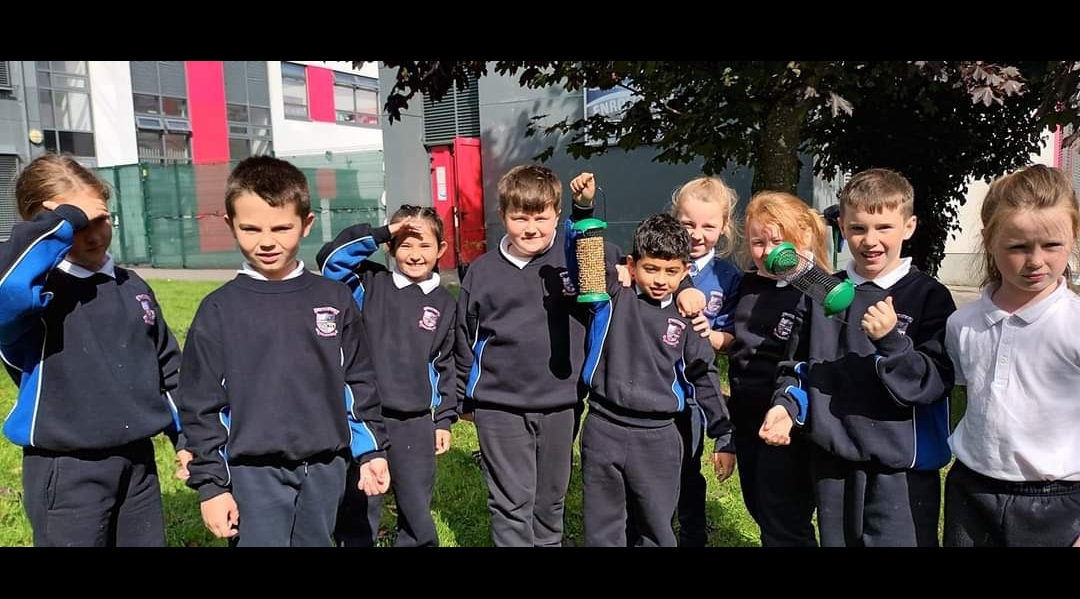 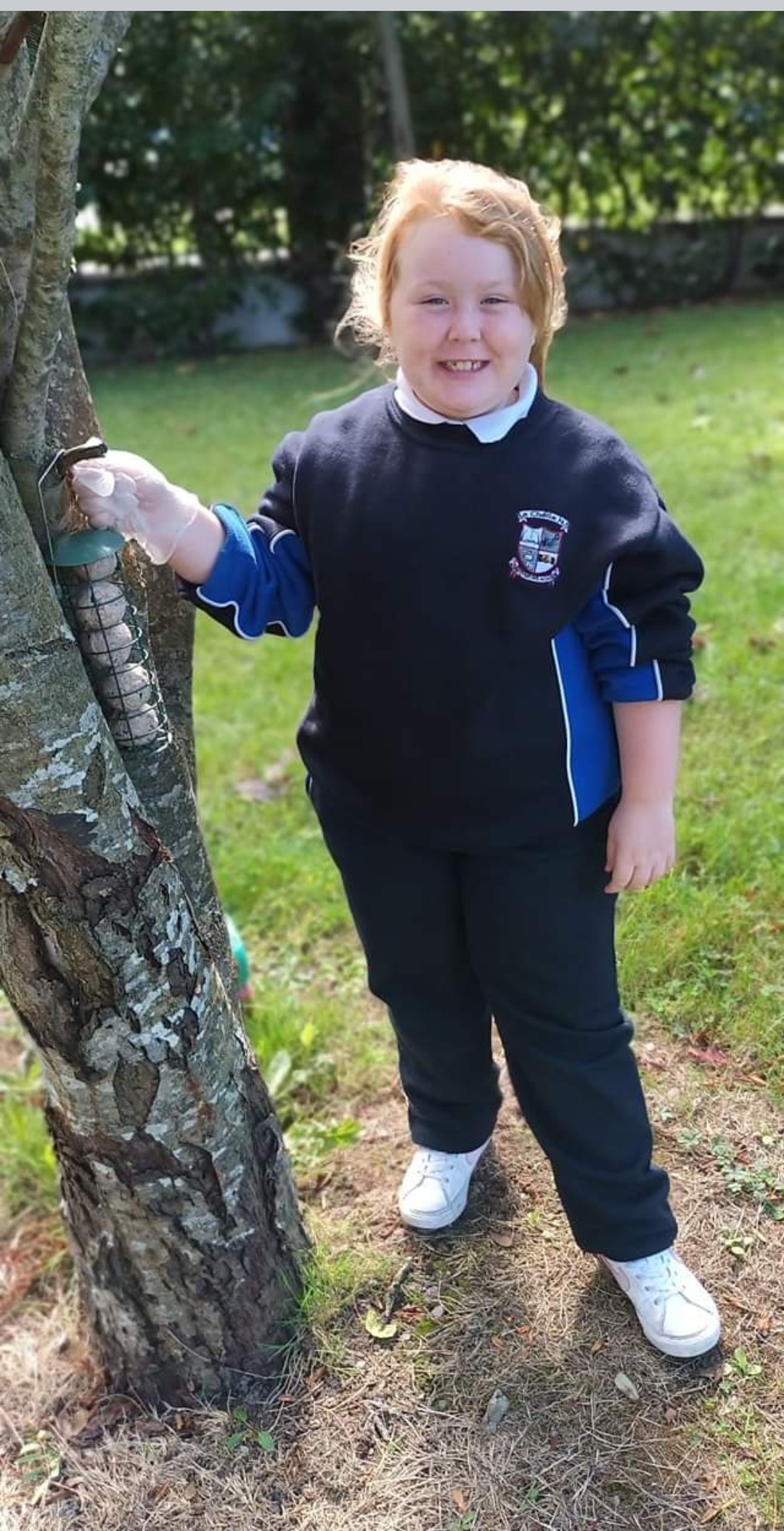 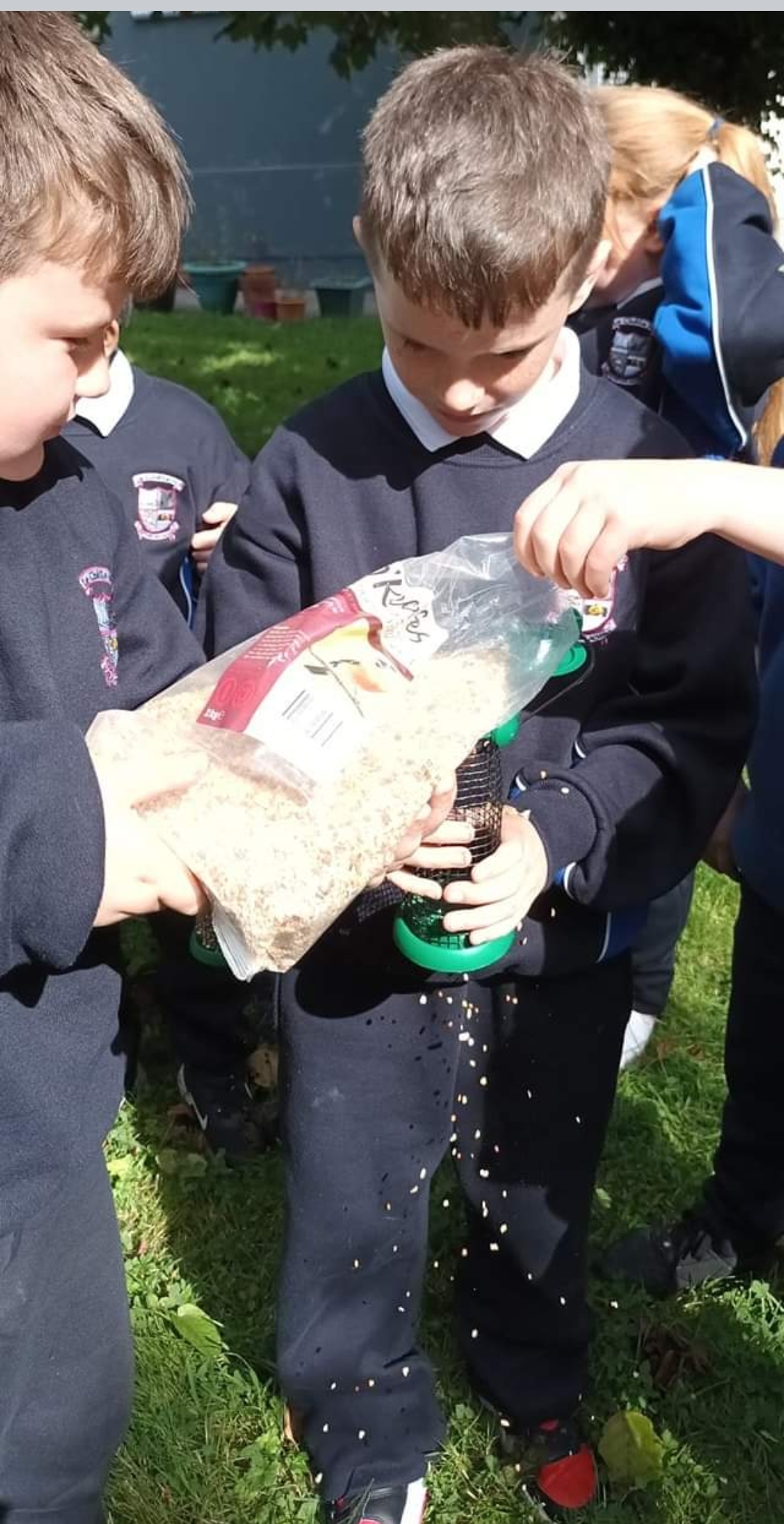 23rd September2022Third Class and Fifth Class went on a nature walk today. They took time to observe and appreciate the changes in nature at this time of the year. They also got a chance to walk around and play in the People’s Park. 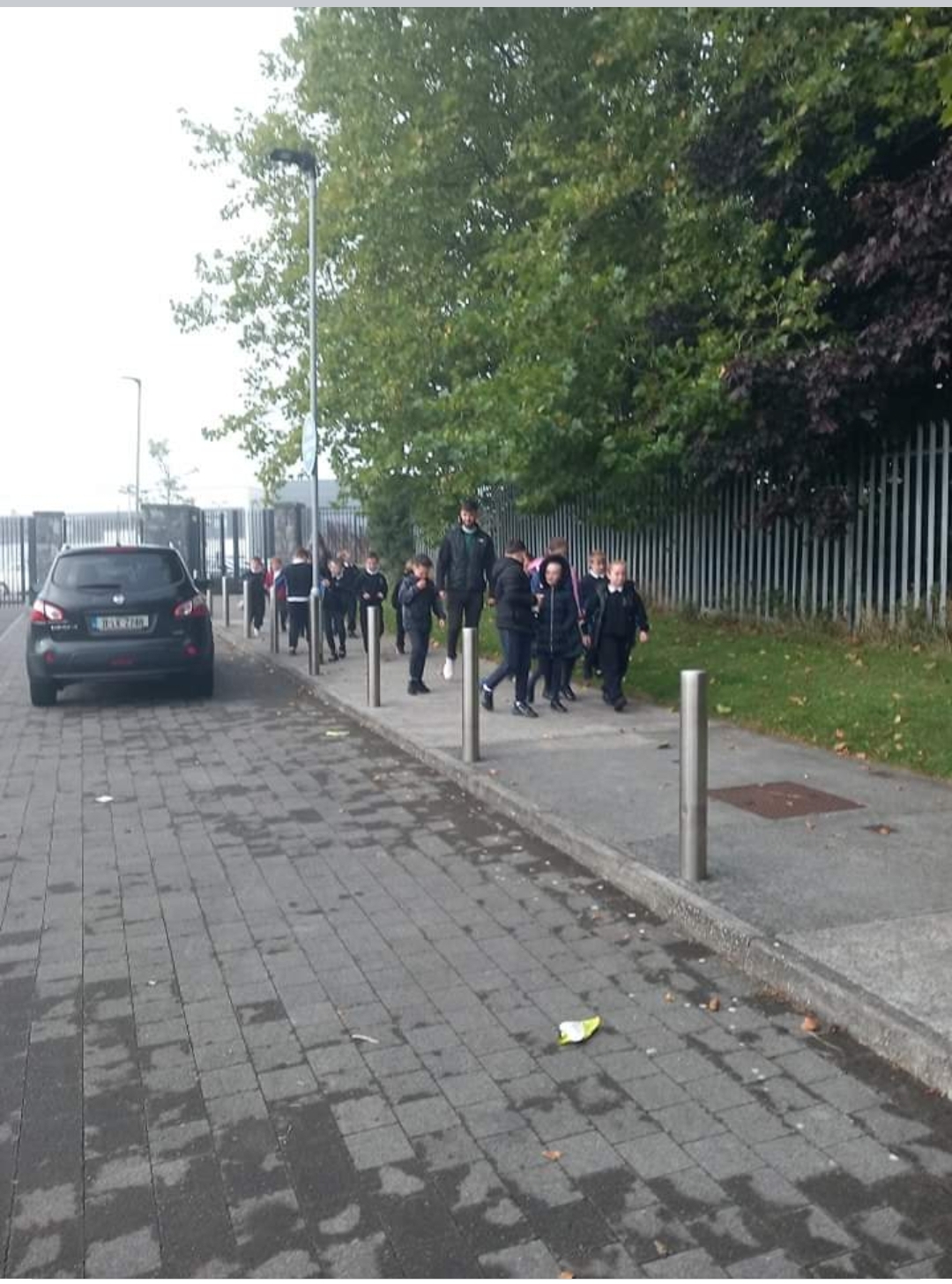 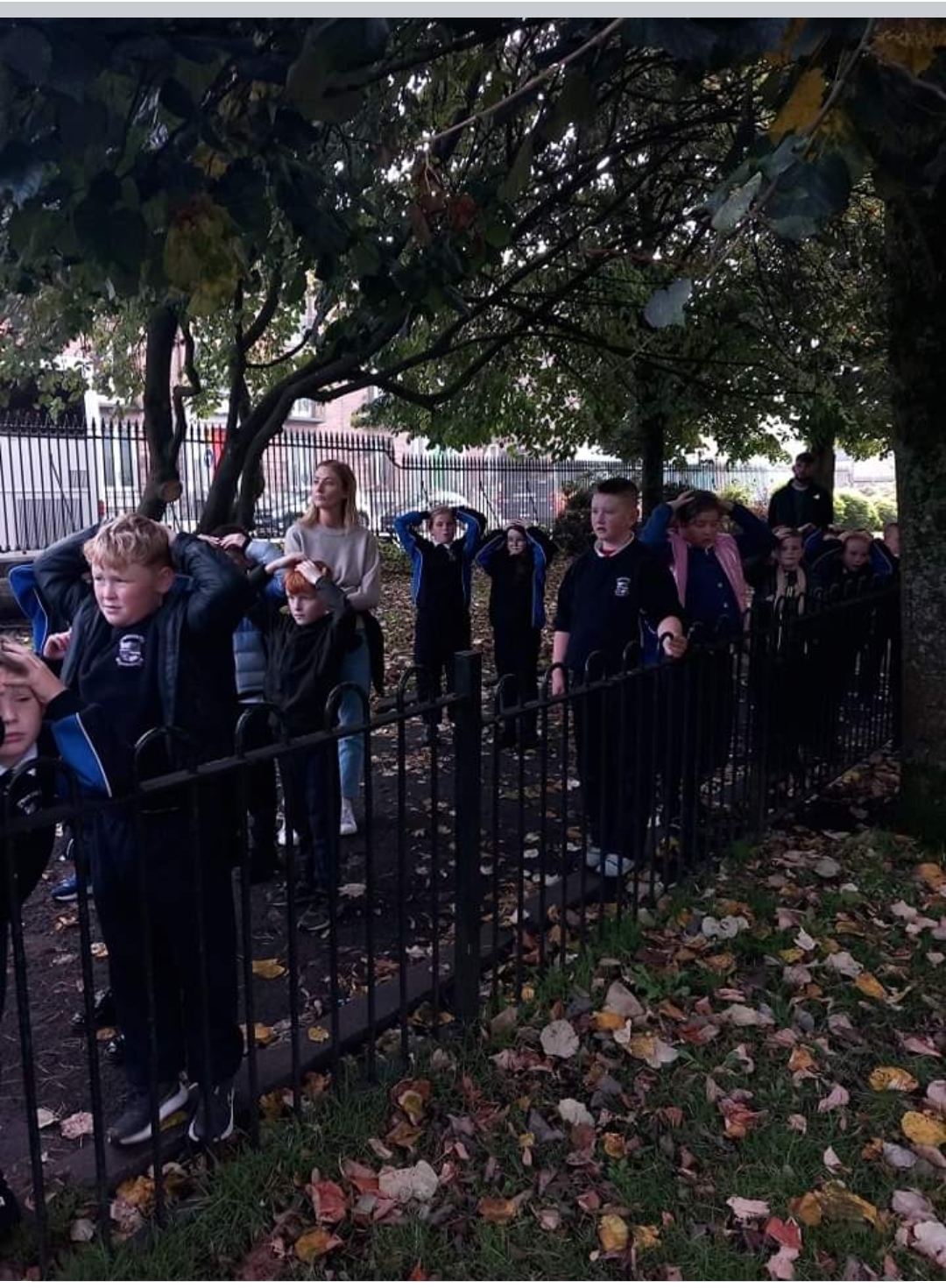 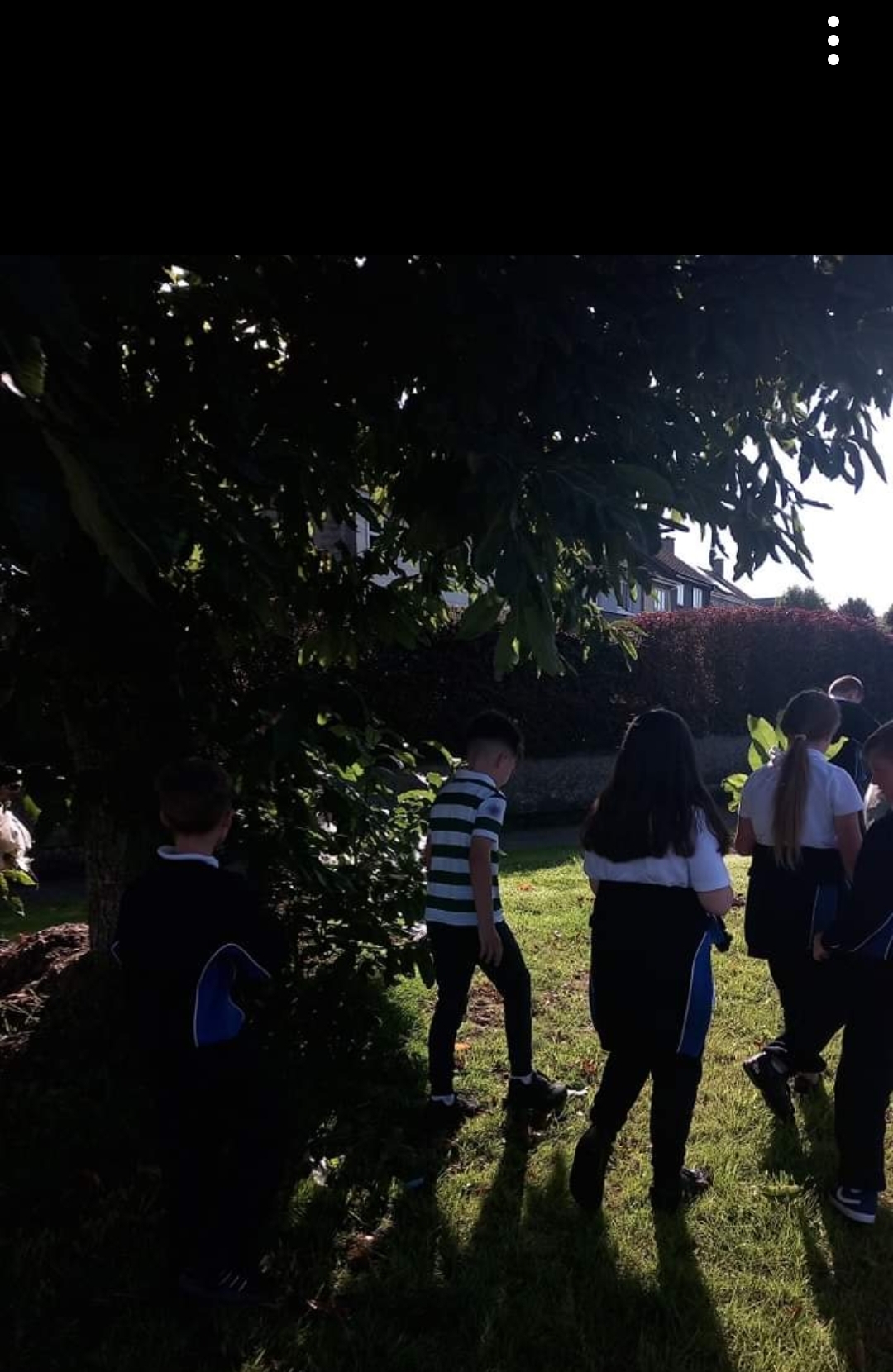 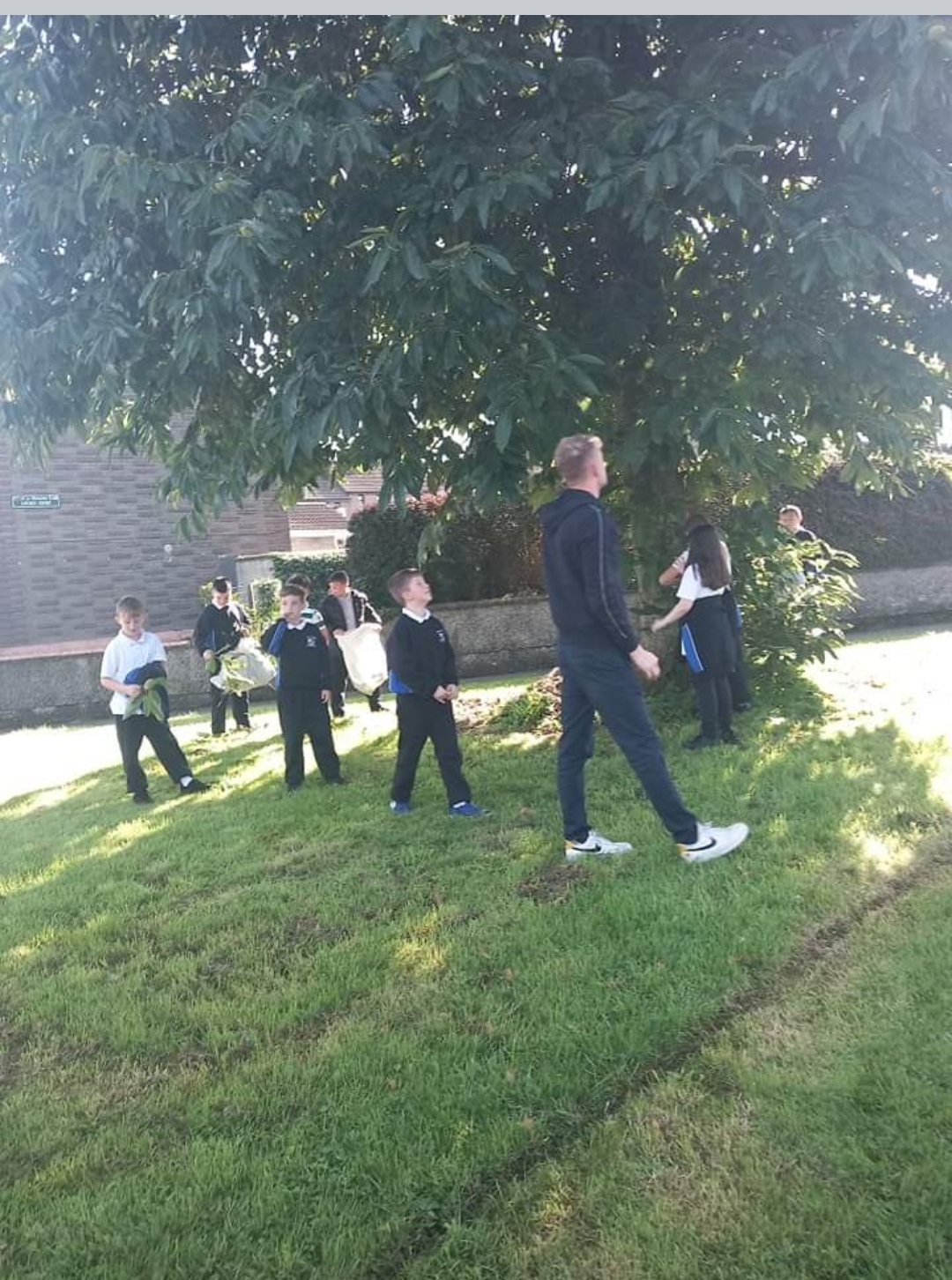 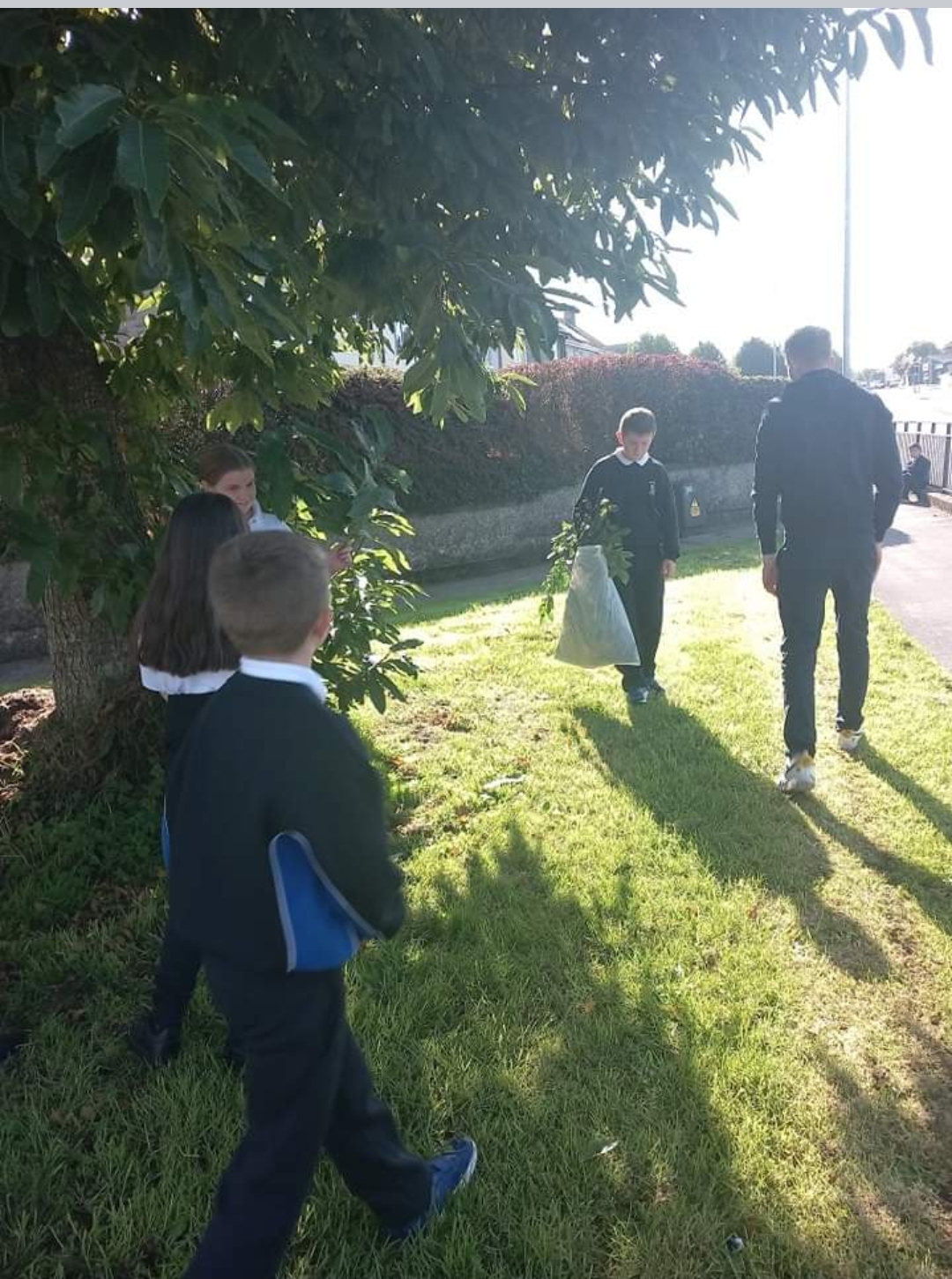 ST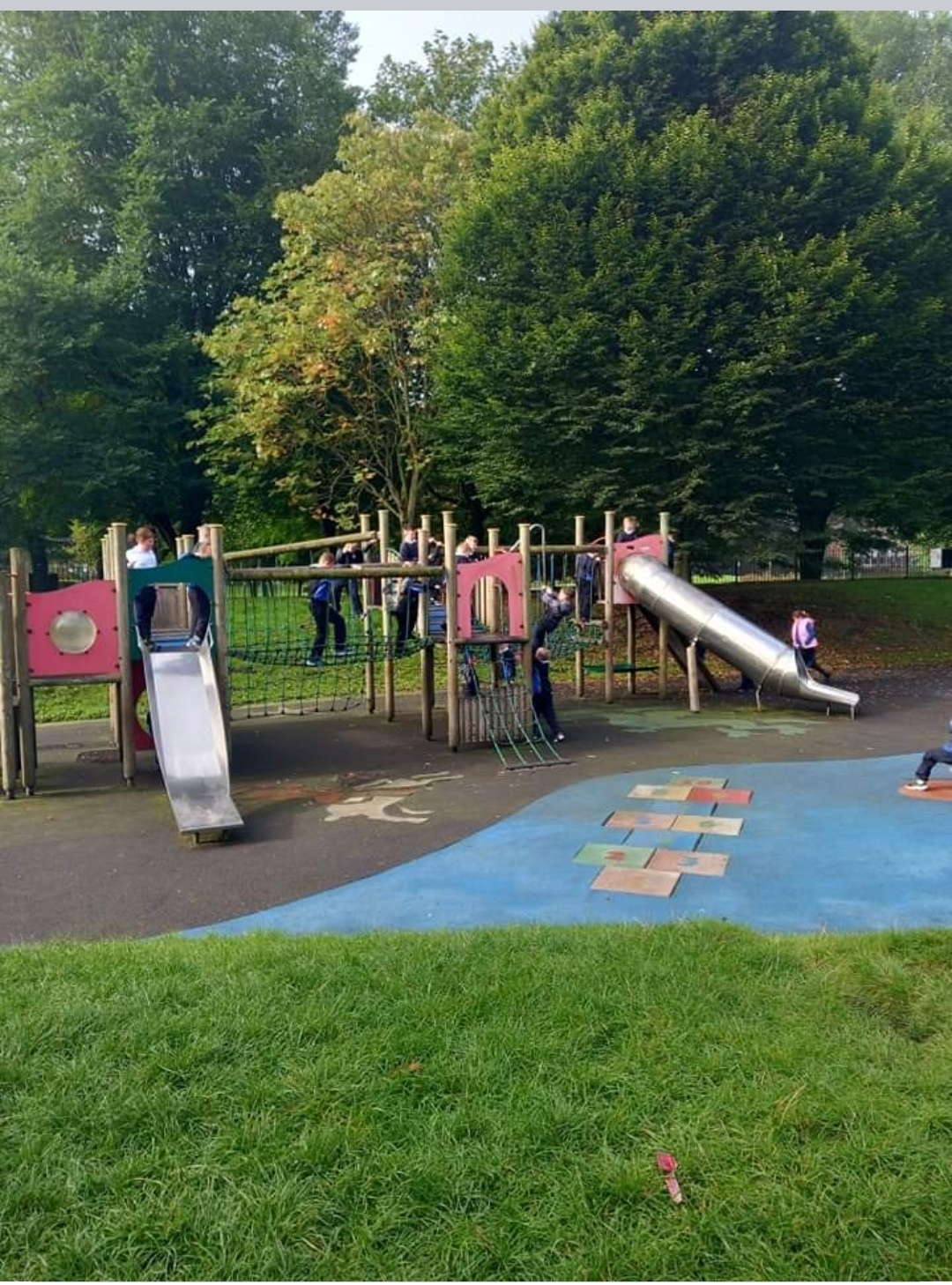 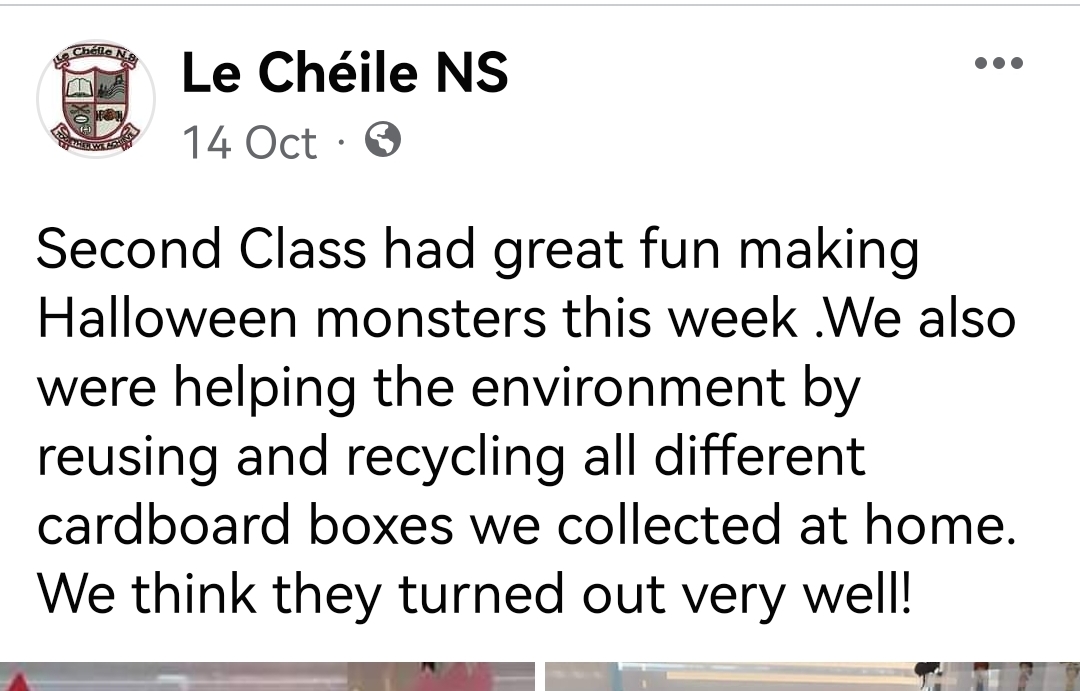              S.T.E.A.M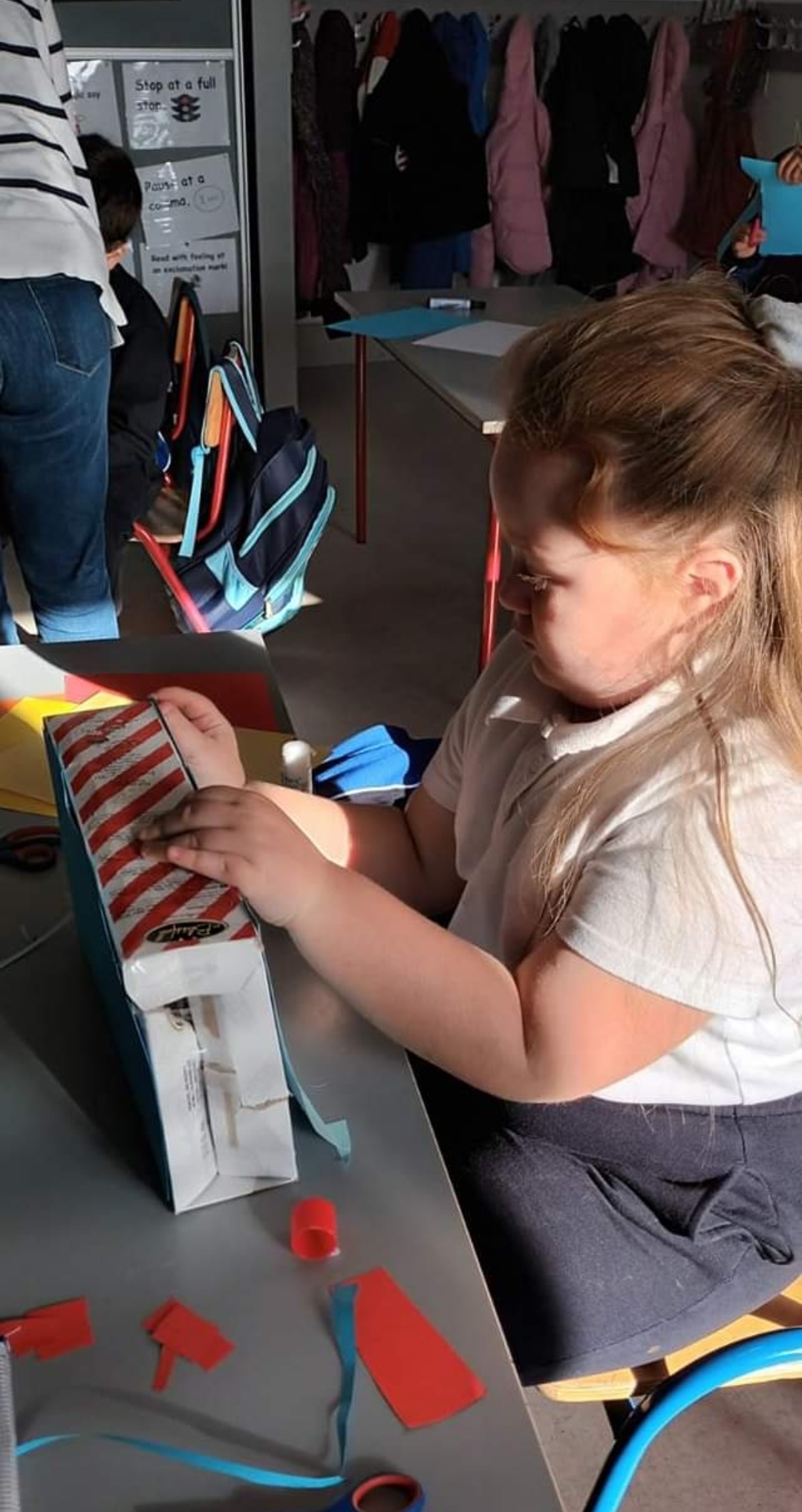 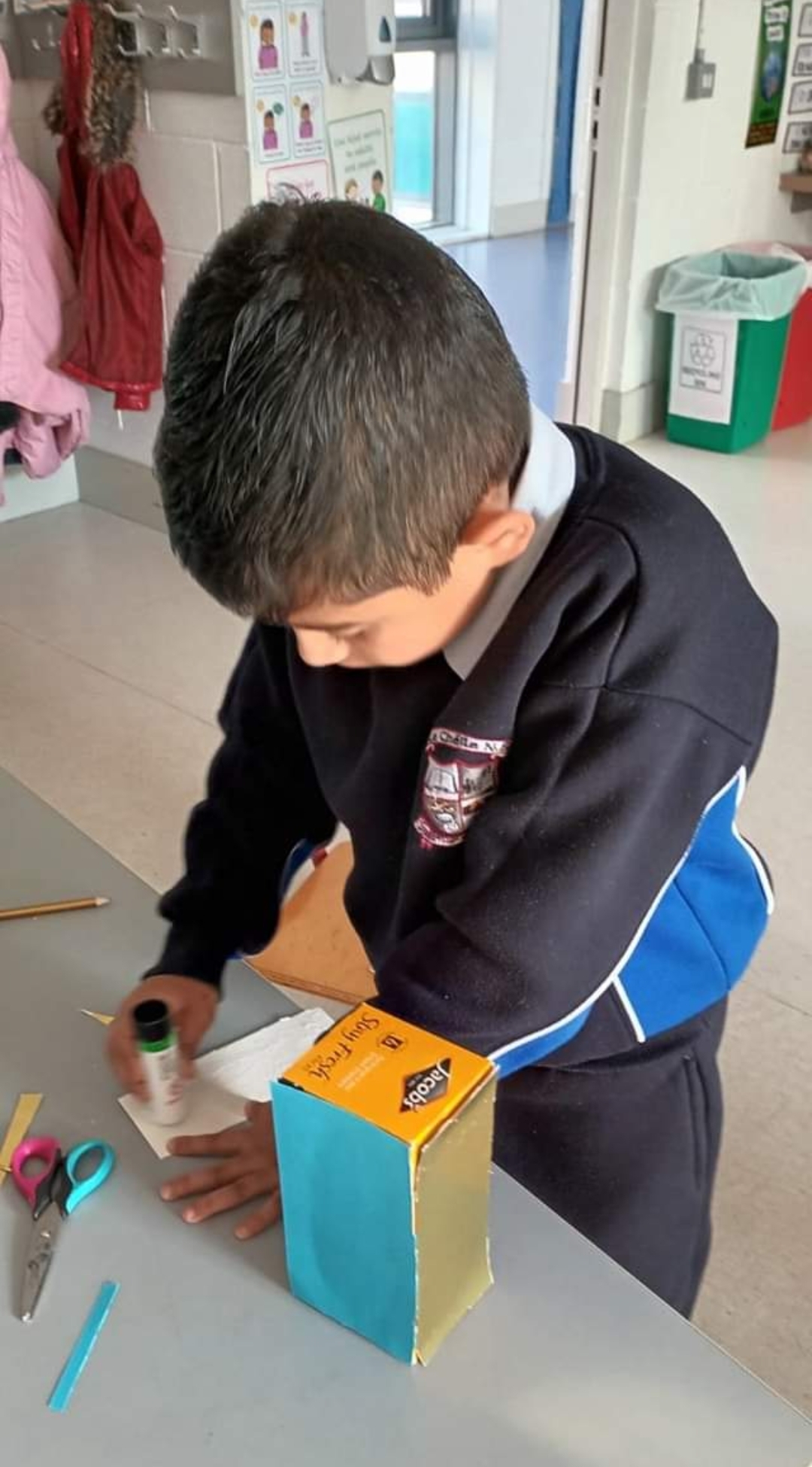 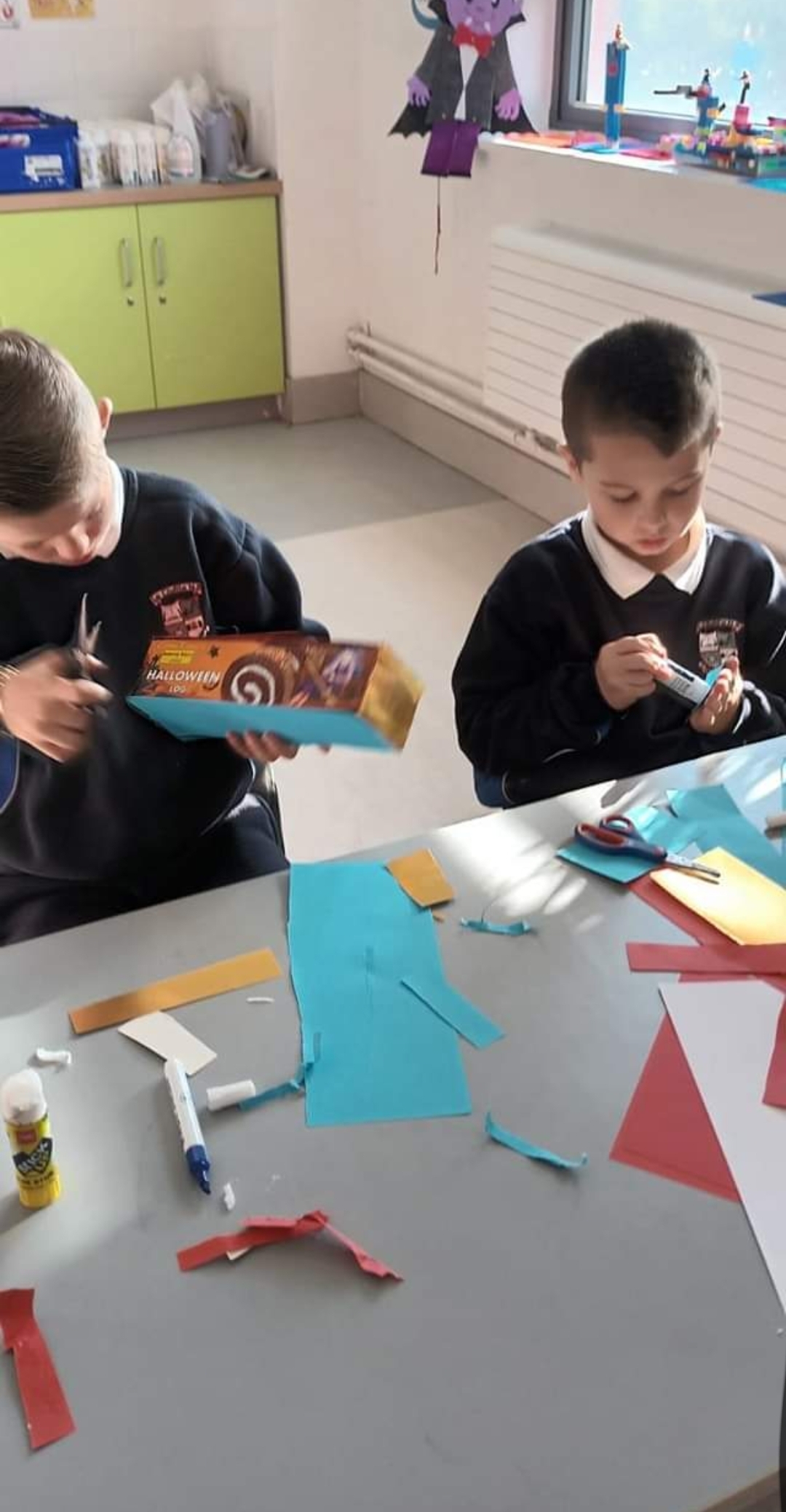 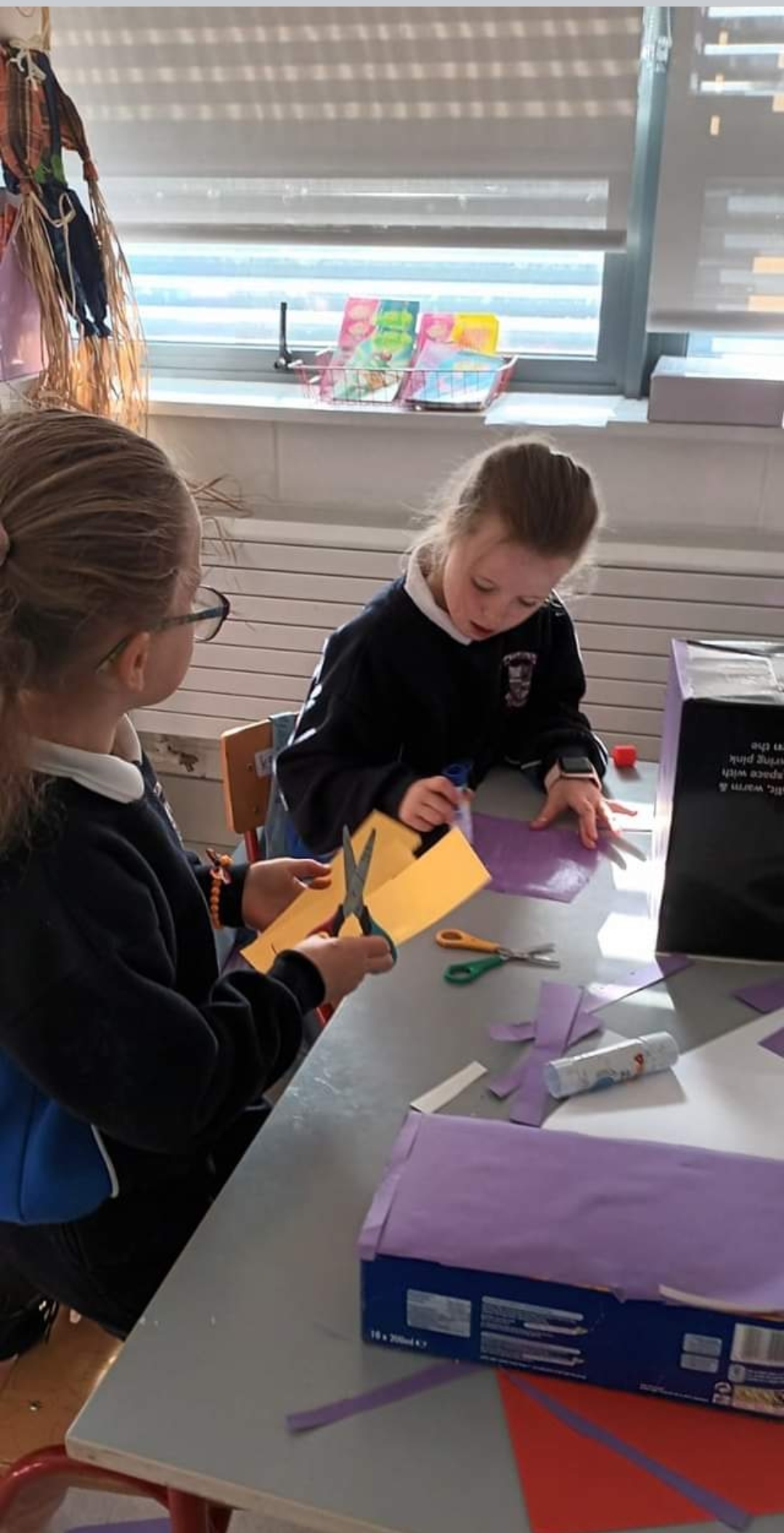 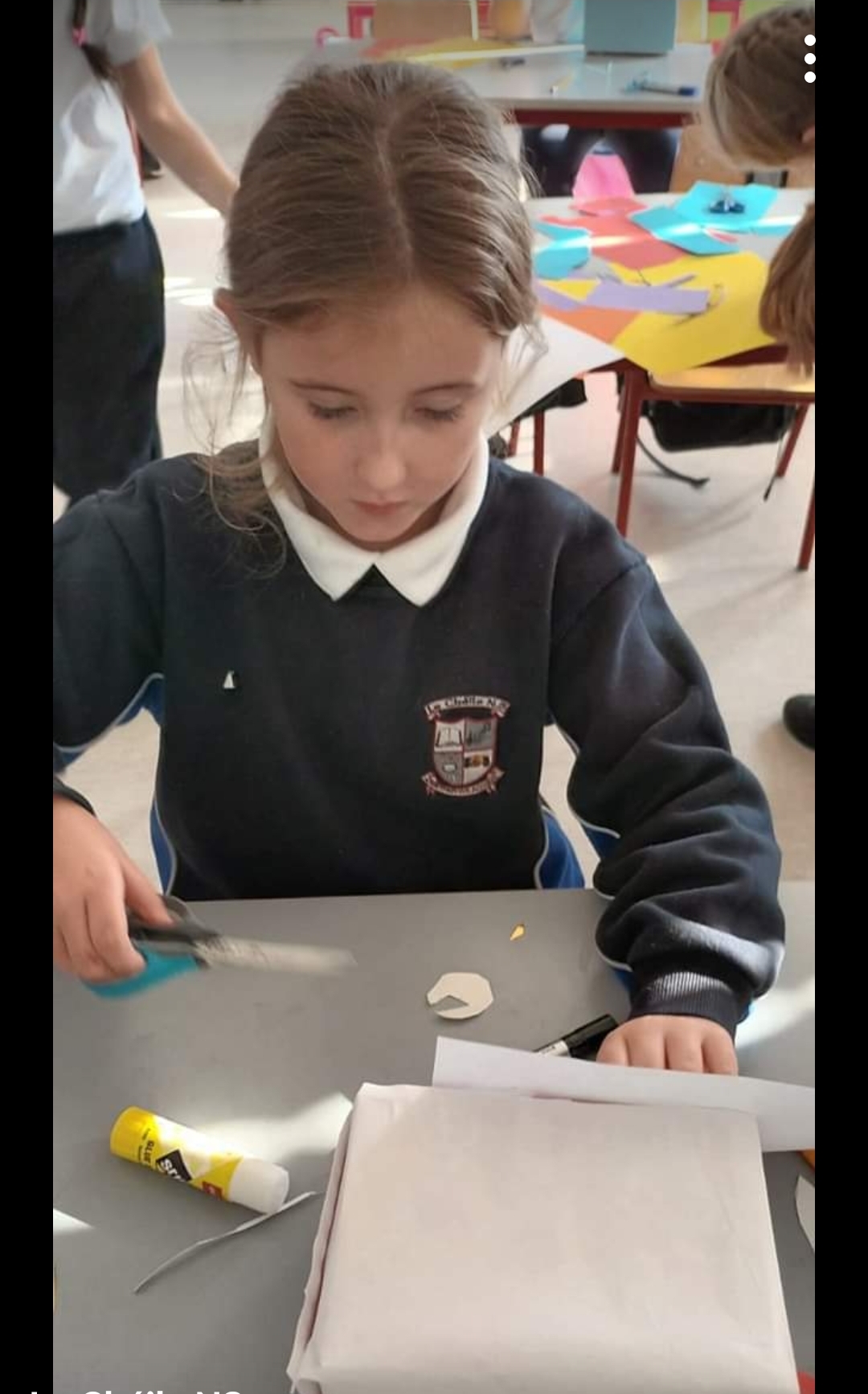 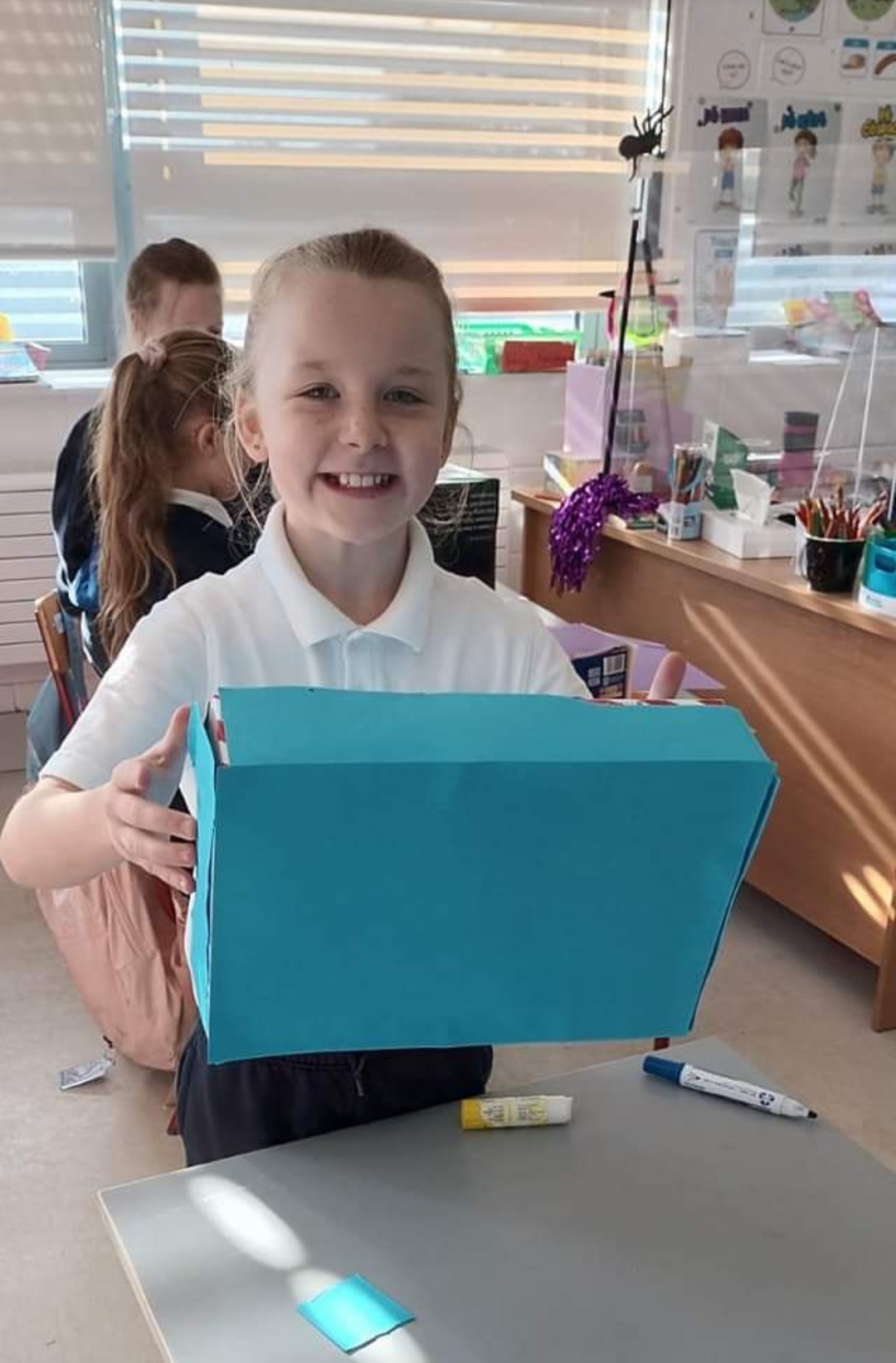 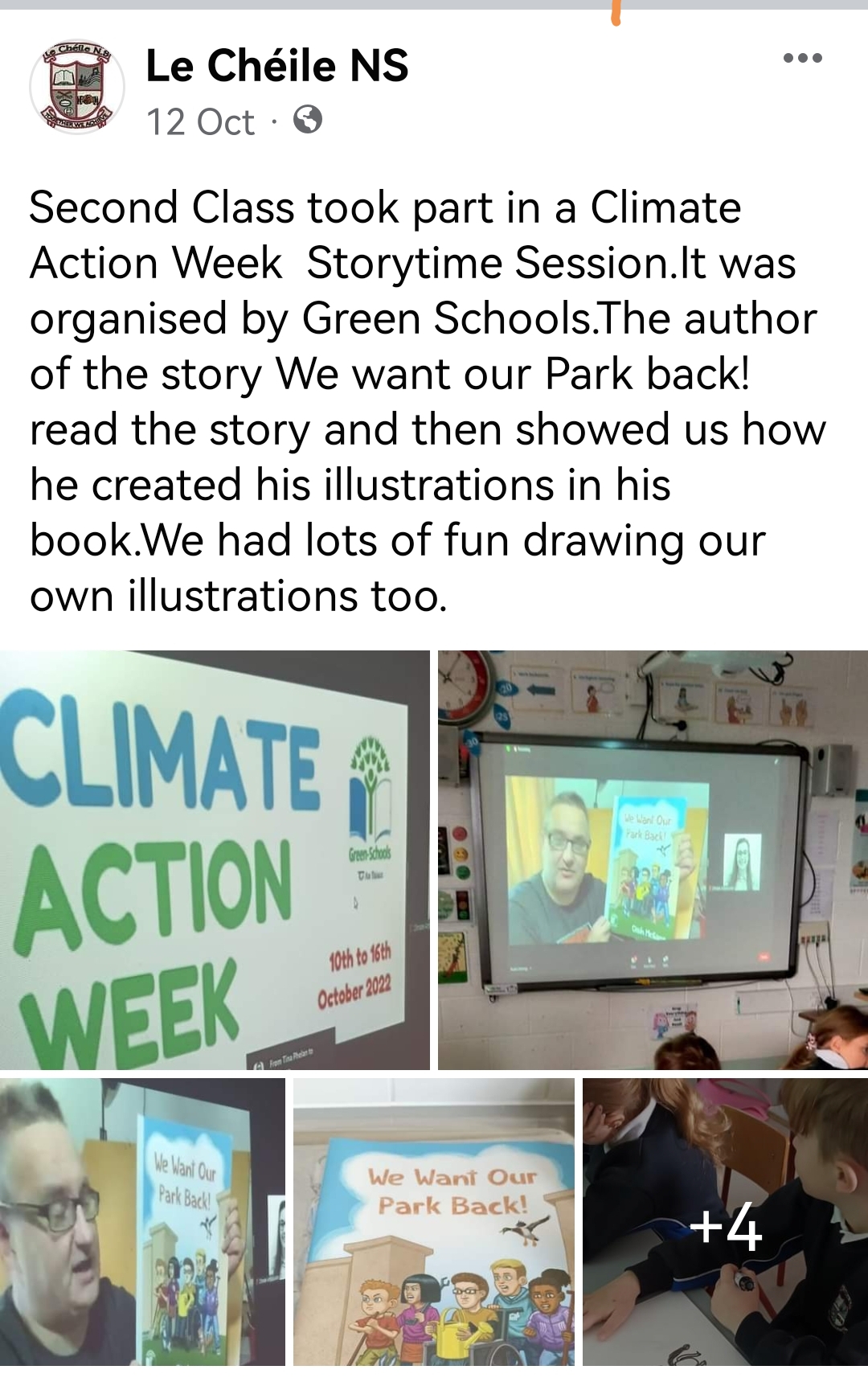 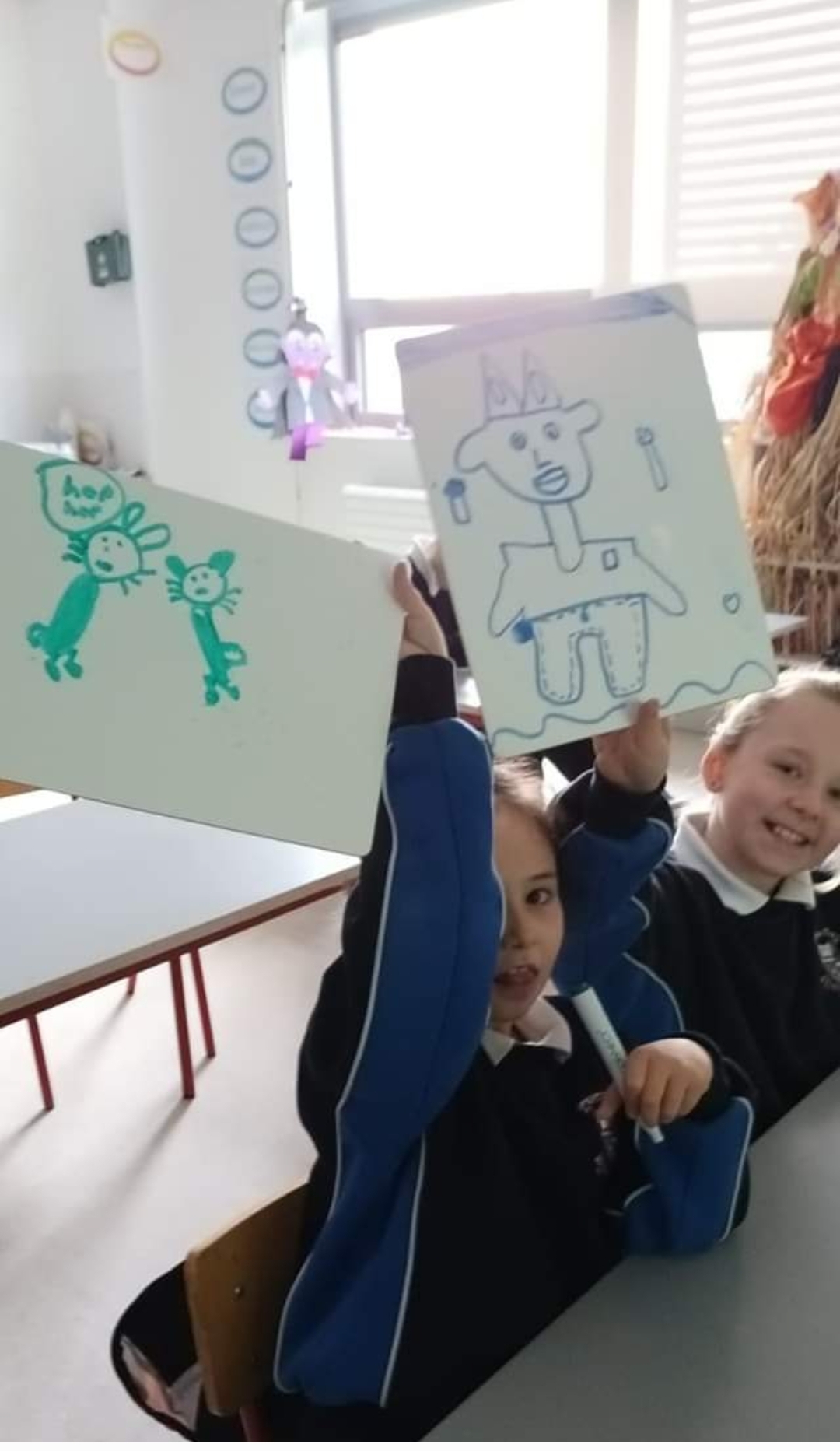 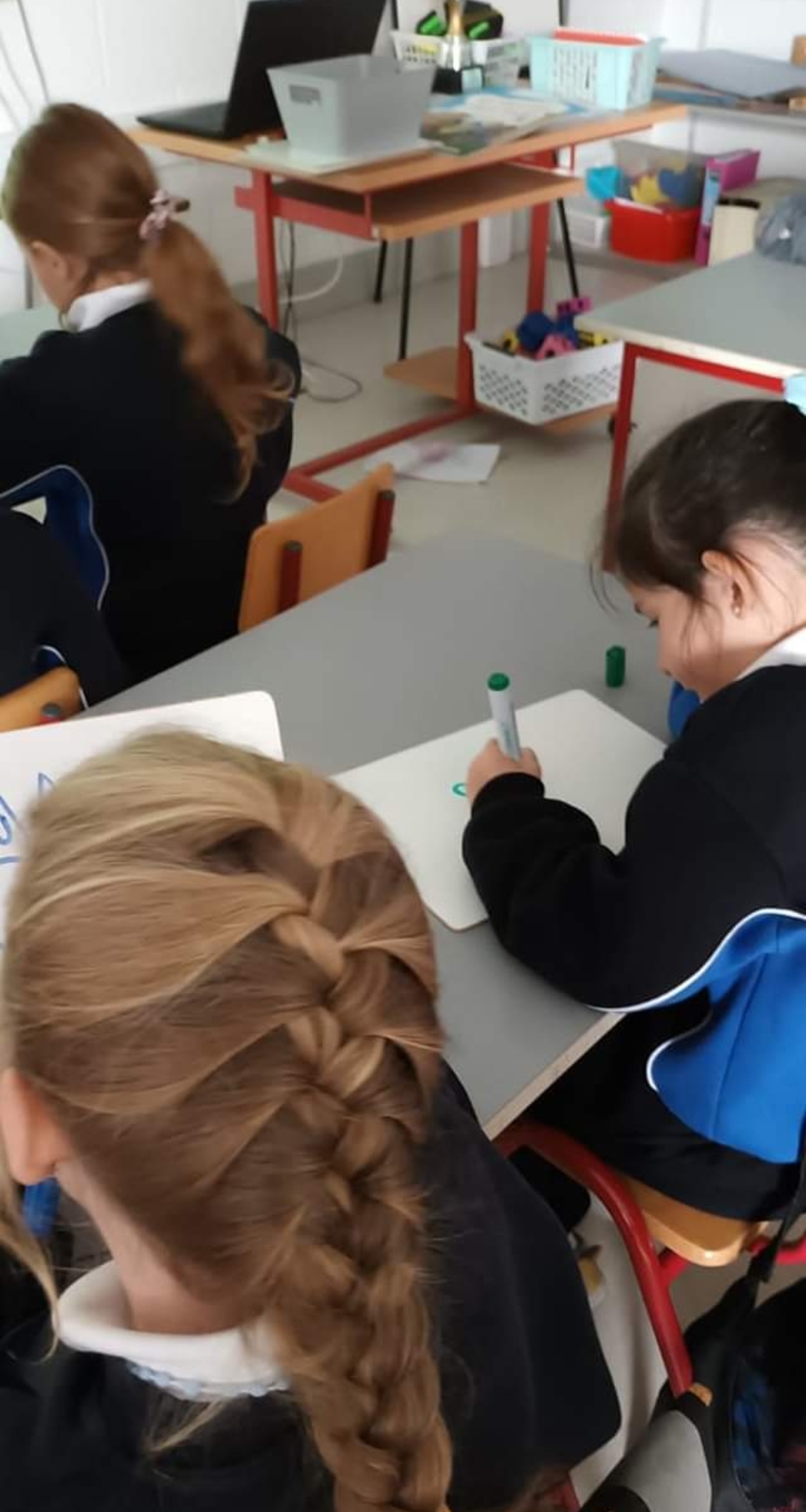 28 October 2022Dermot helped Second Class plant their holly sapling tree. They cannot wait to see the red berries growing.    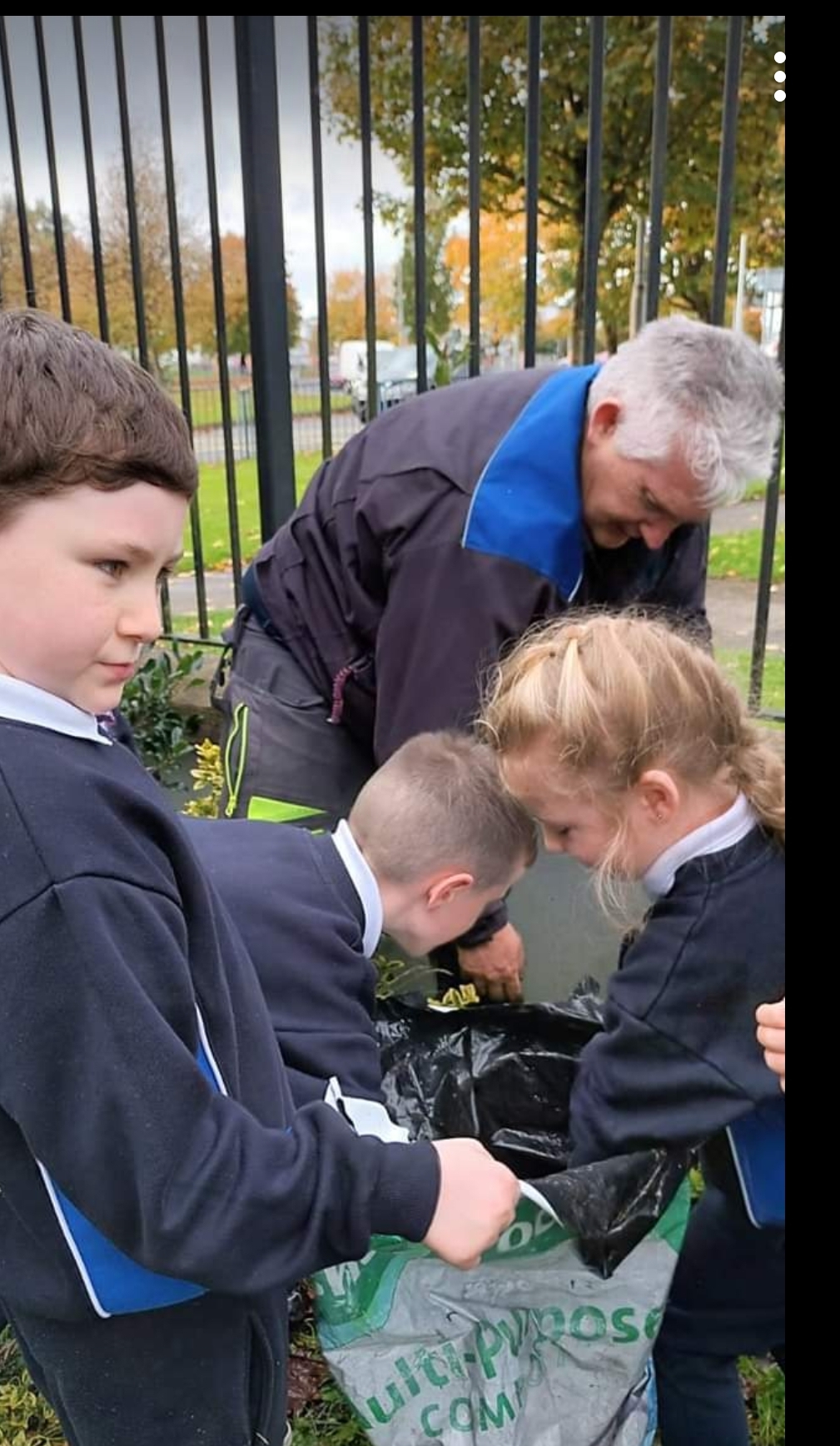 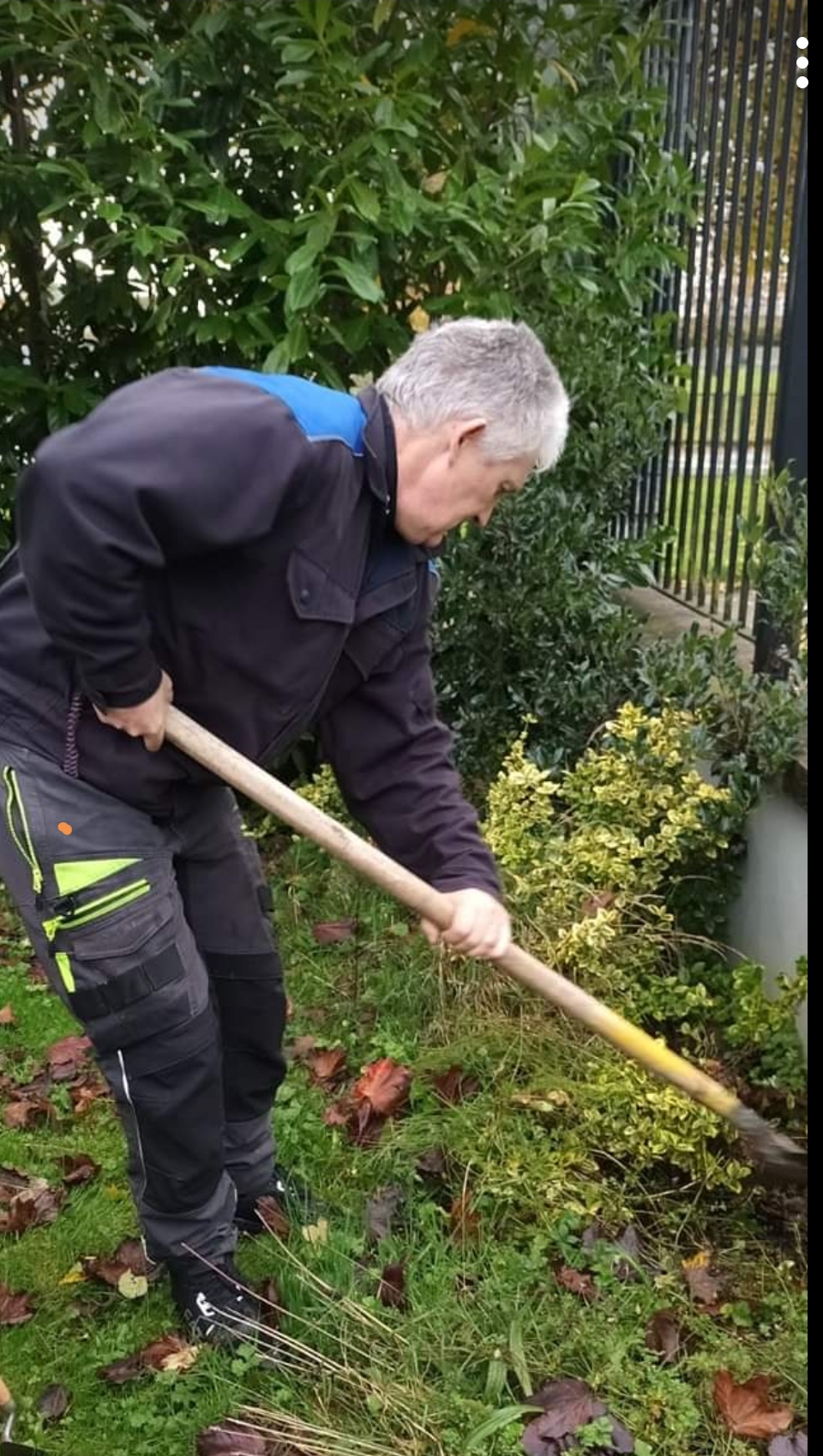 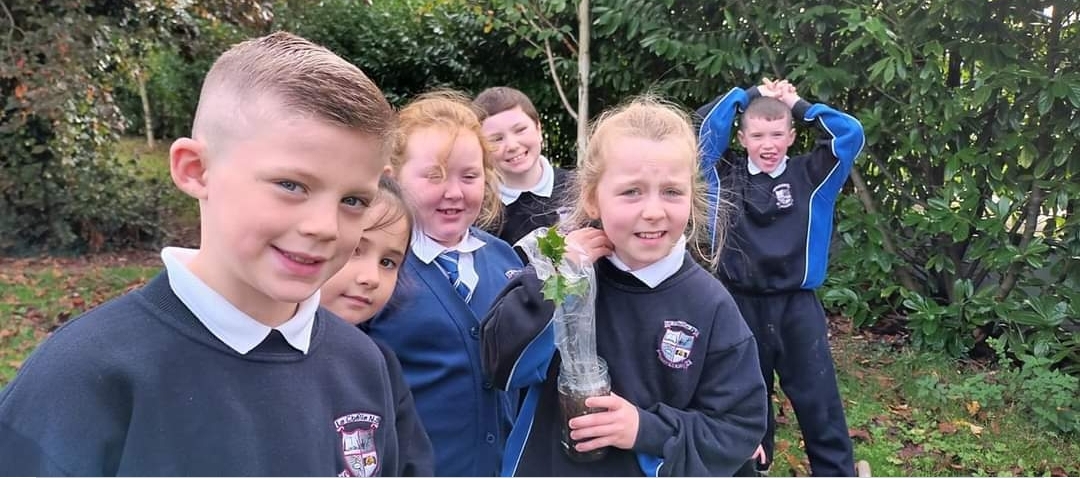 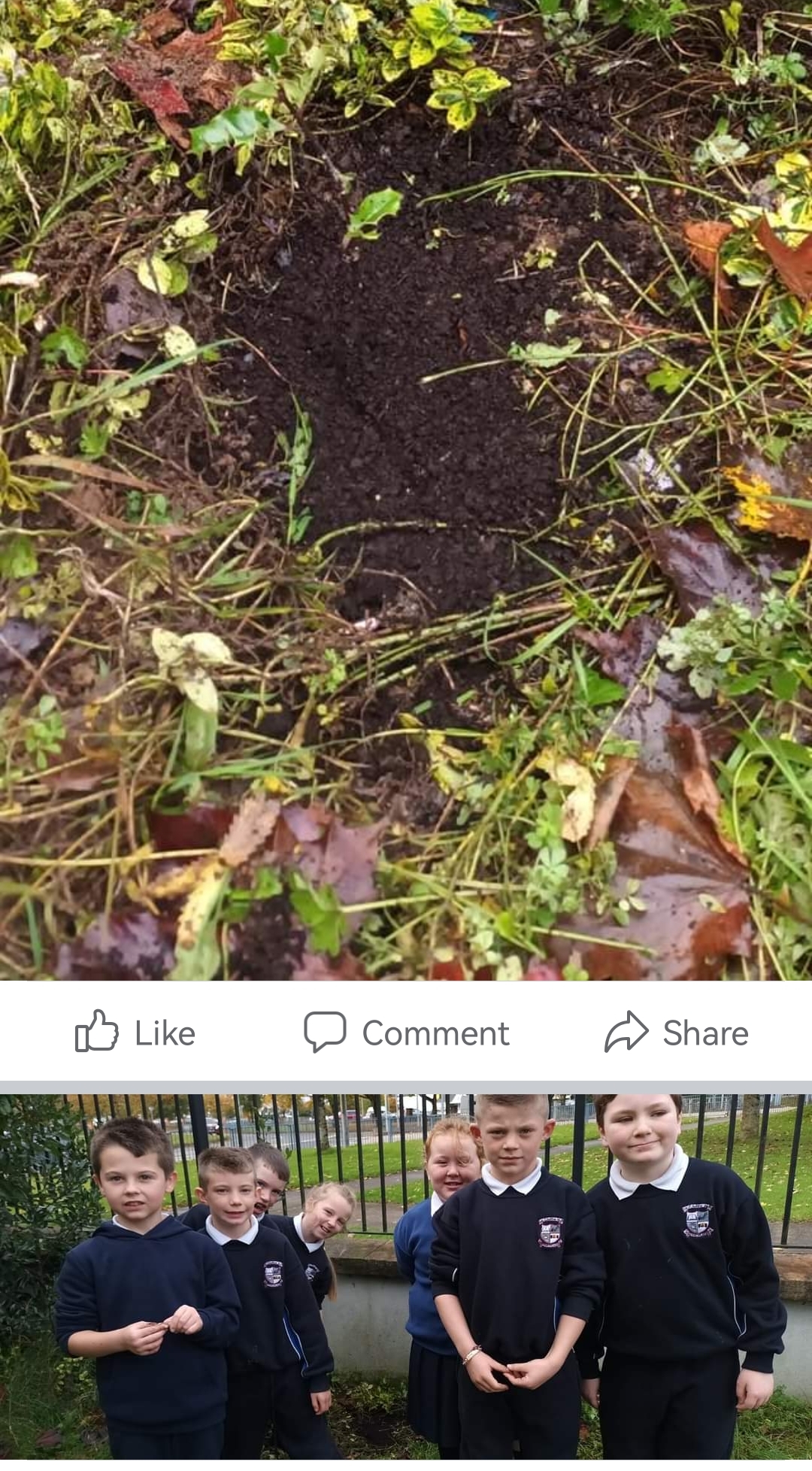 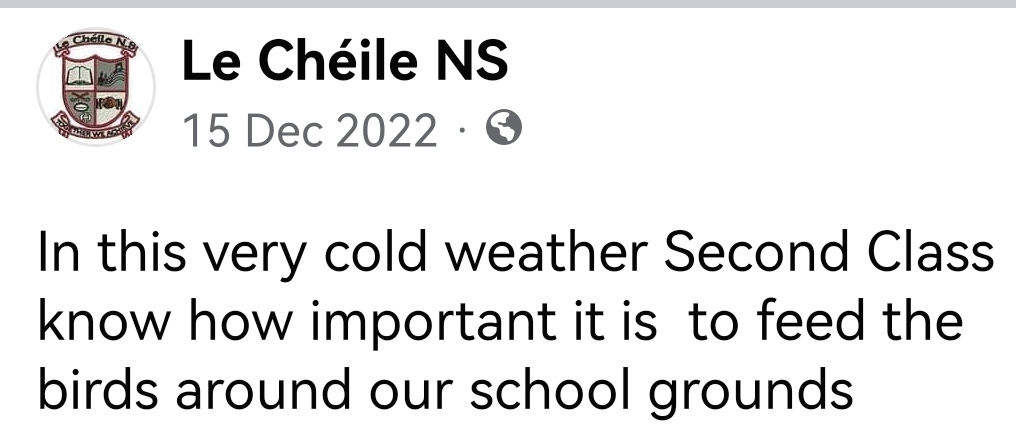 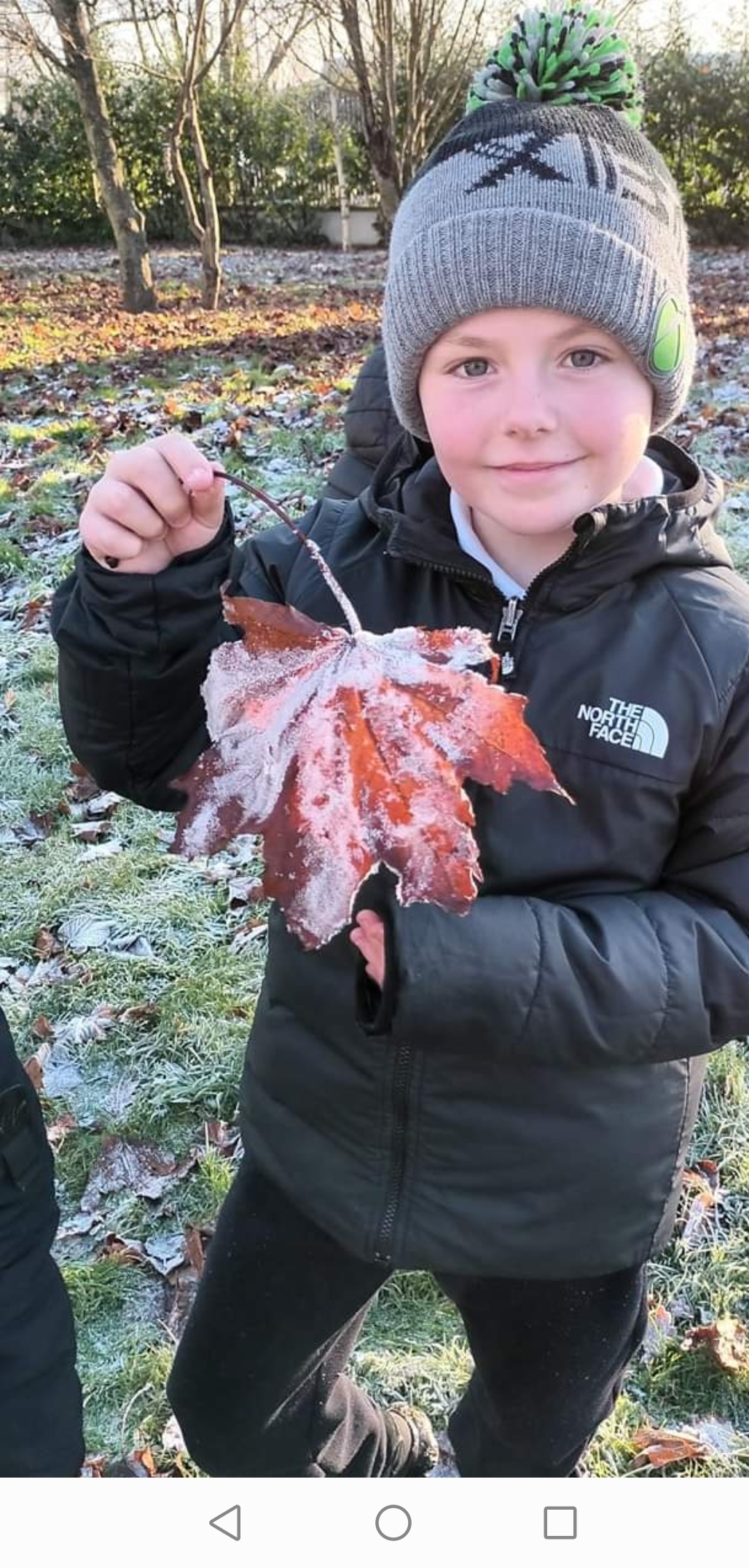 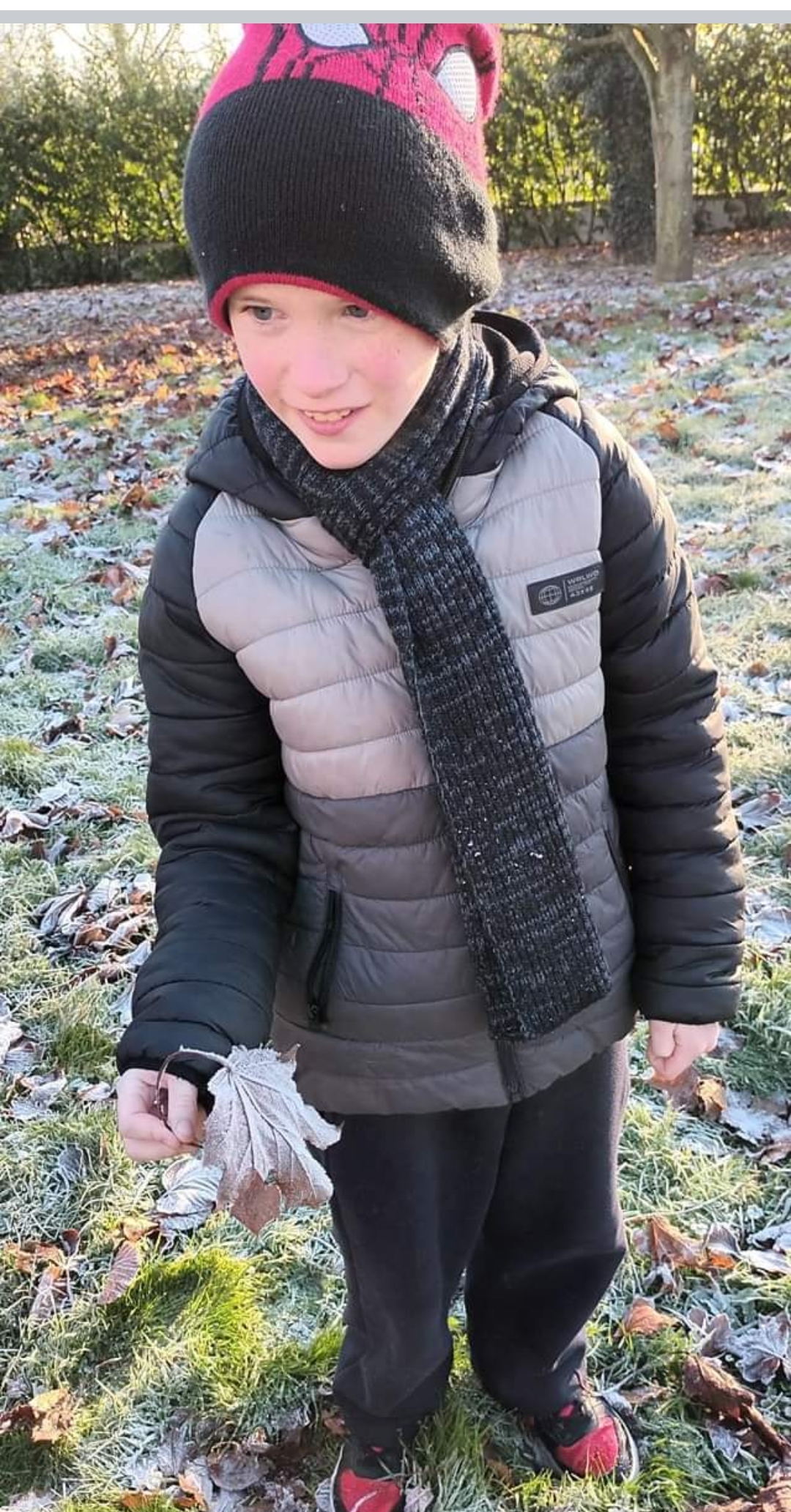 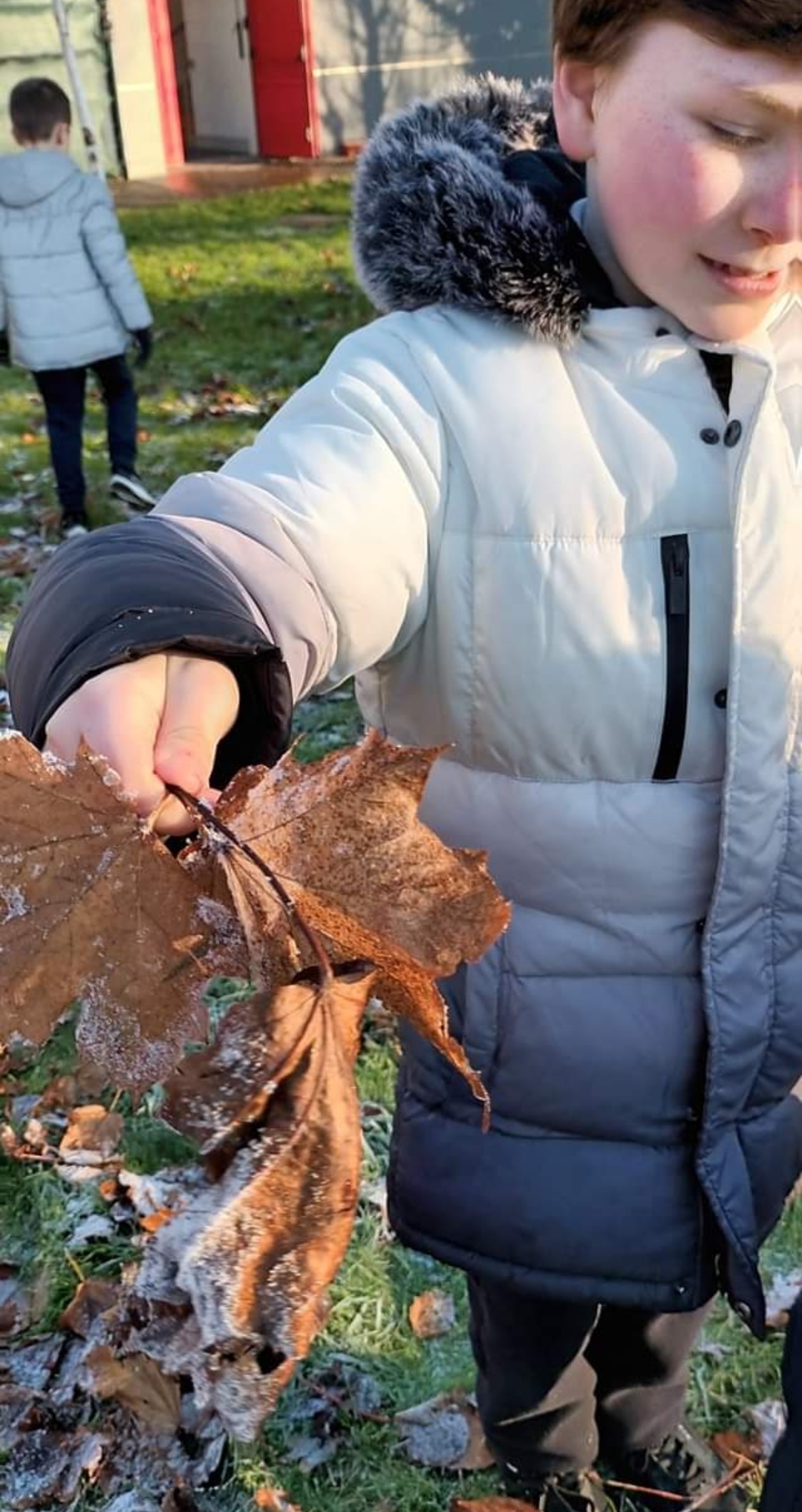 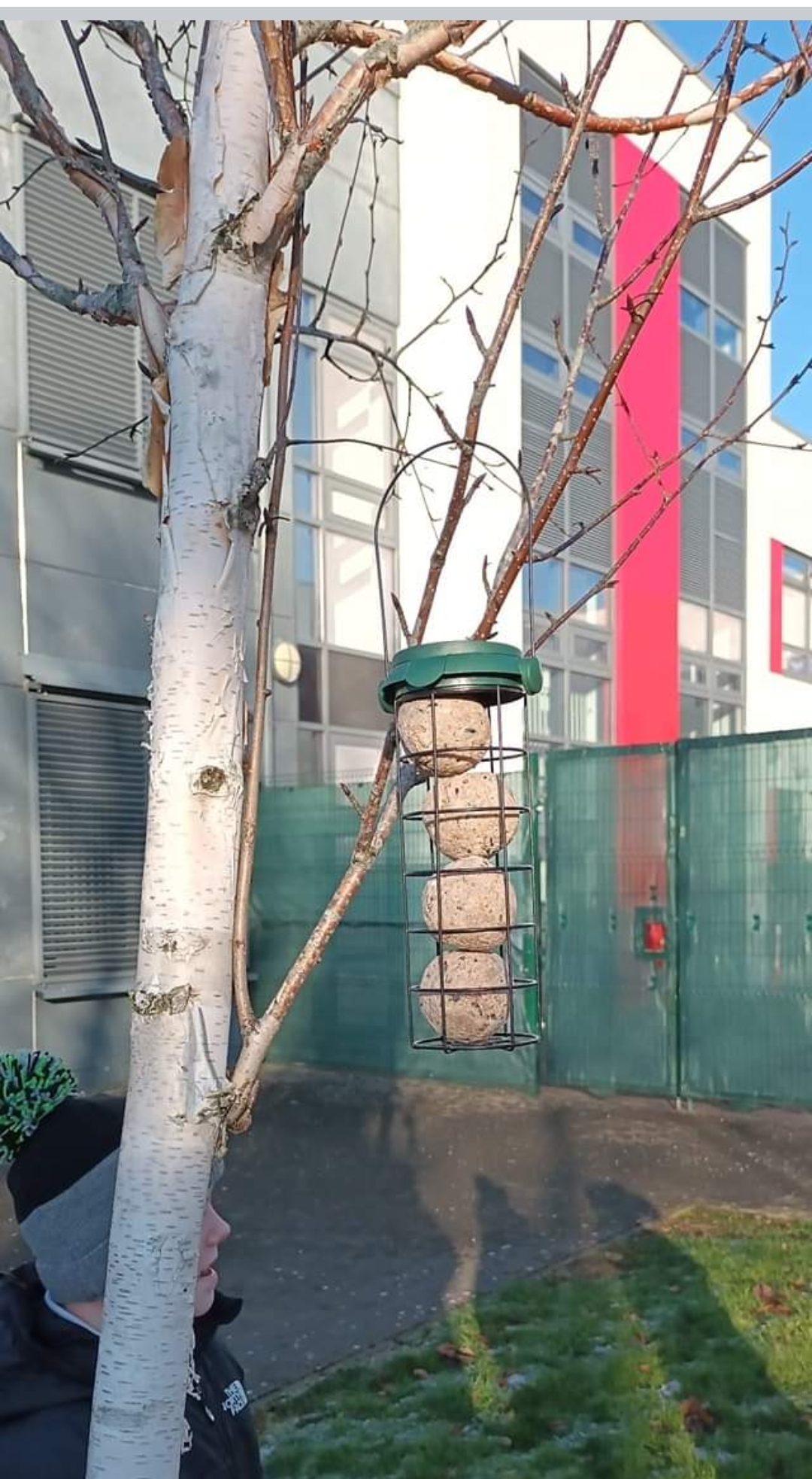 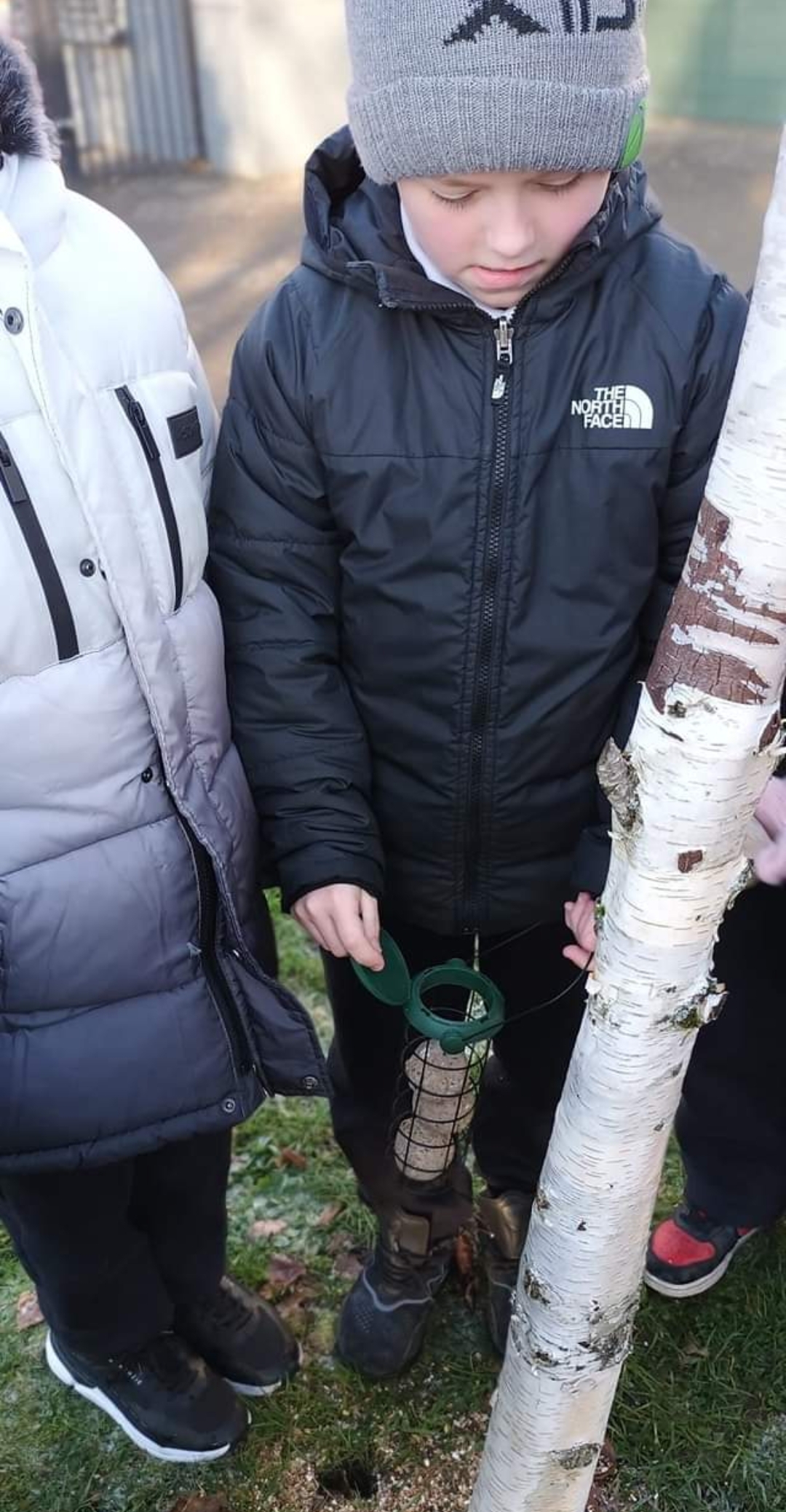 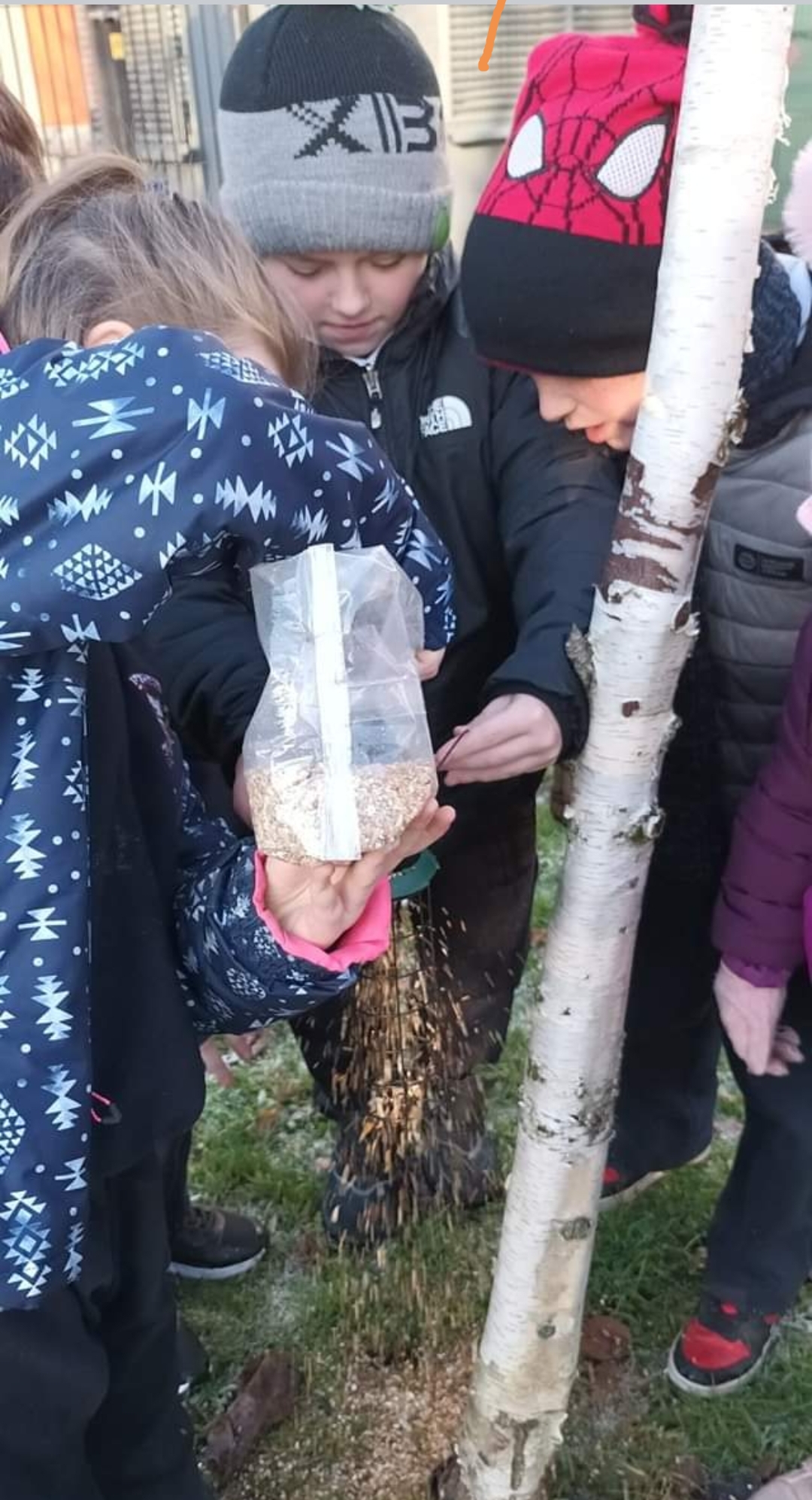 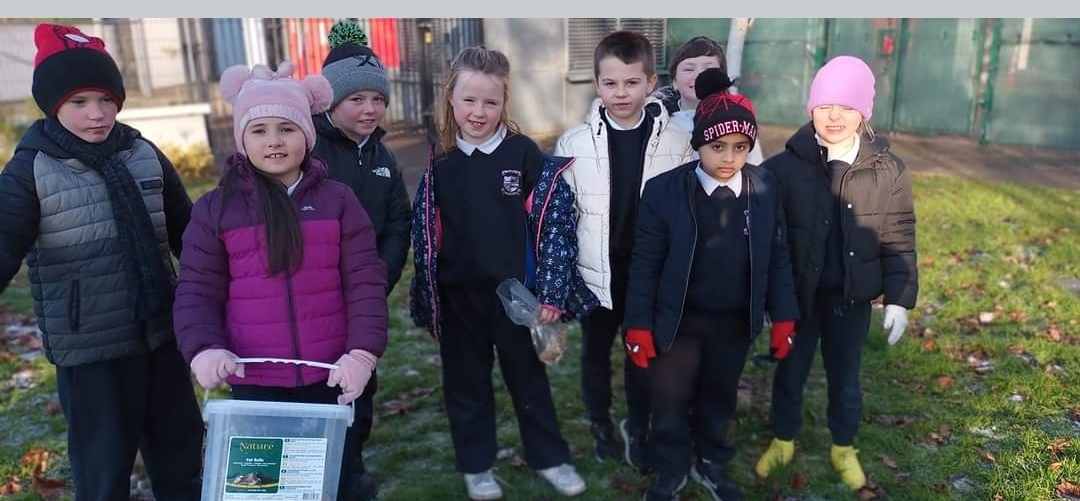 26 January 2023    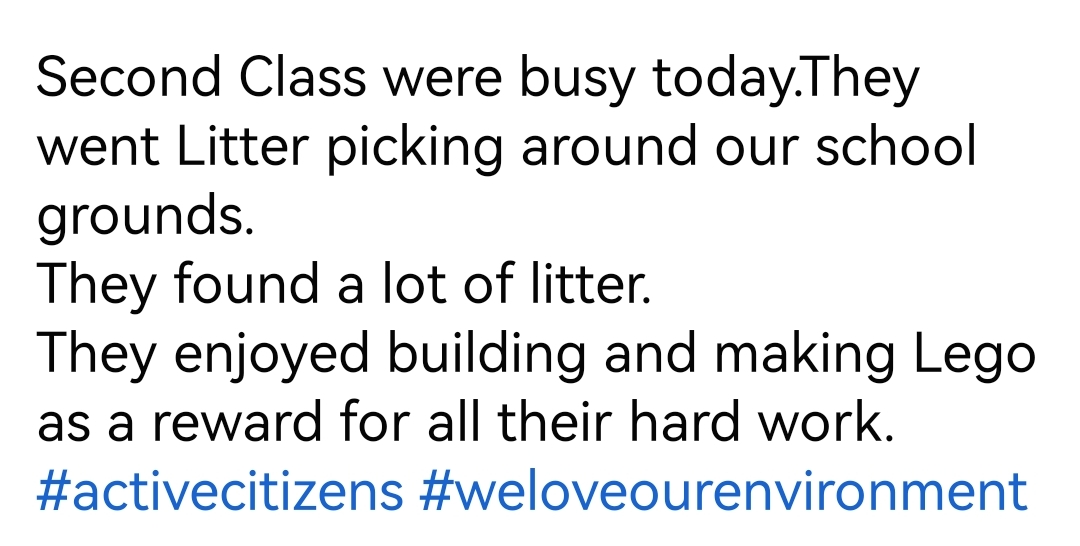 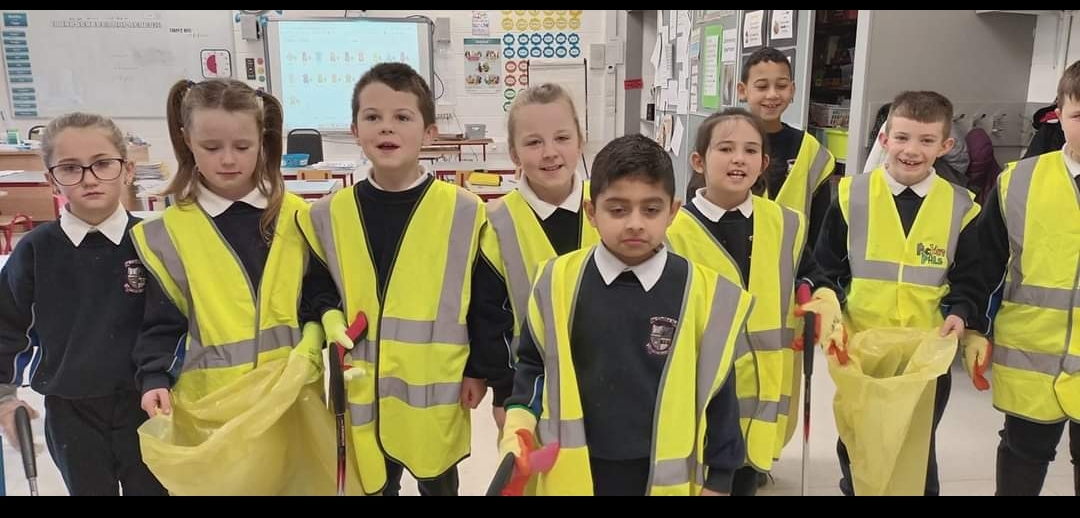 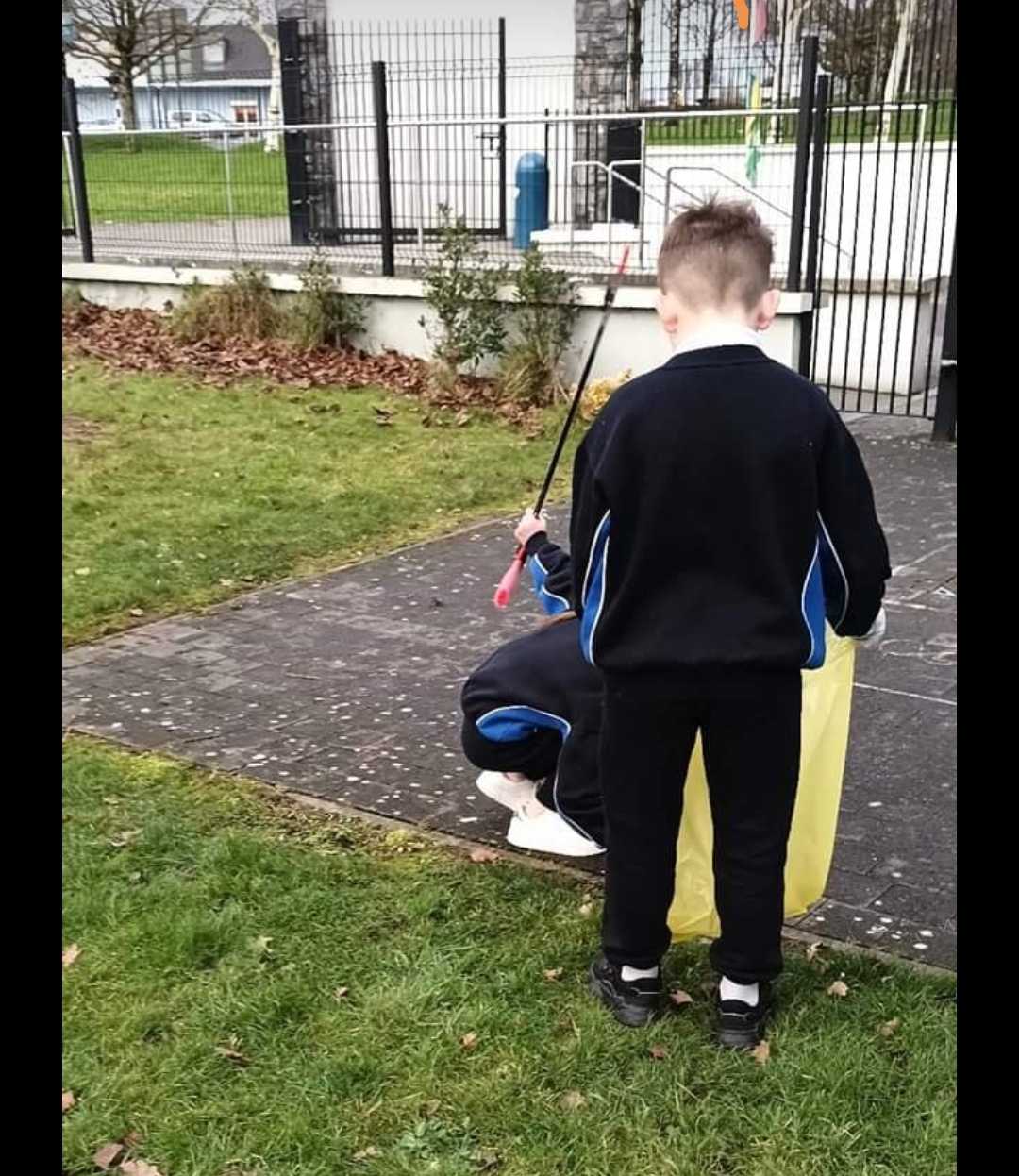 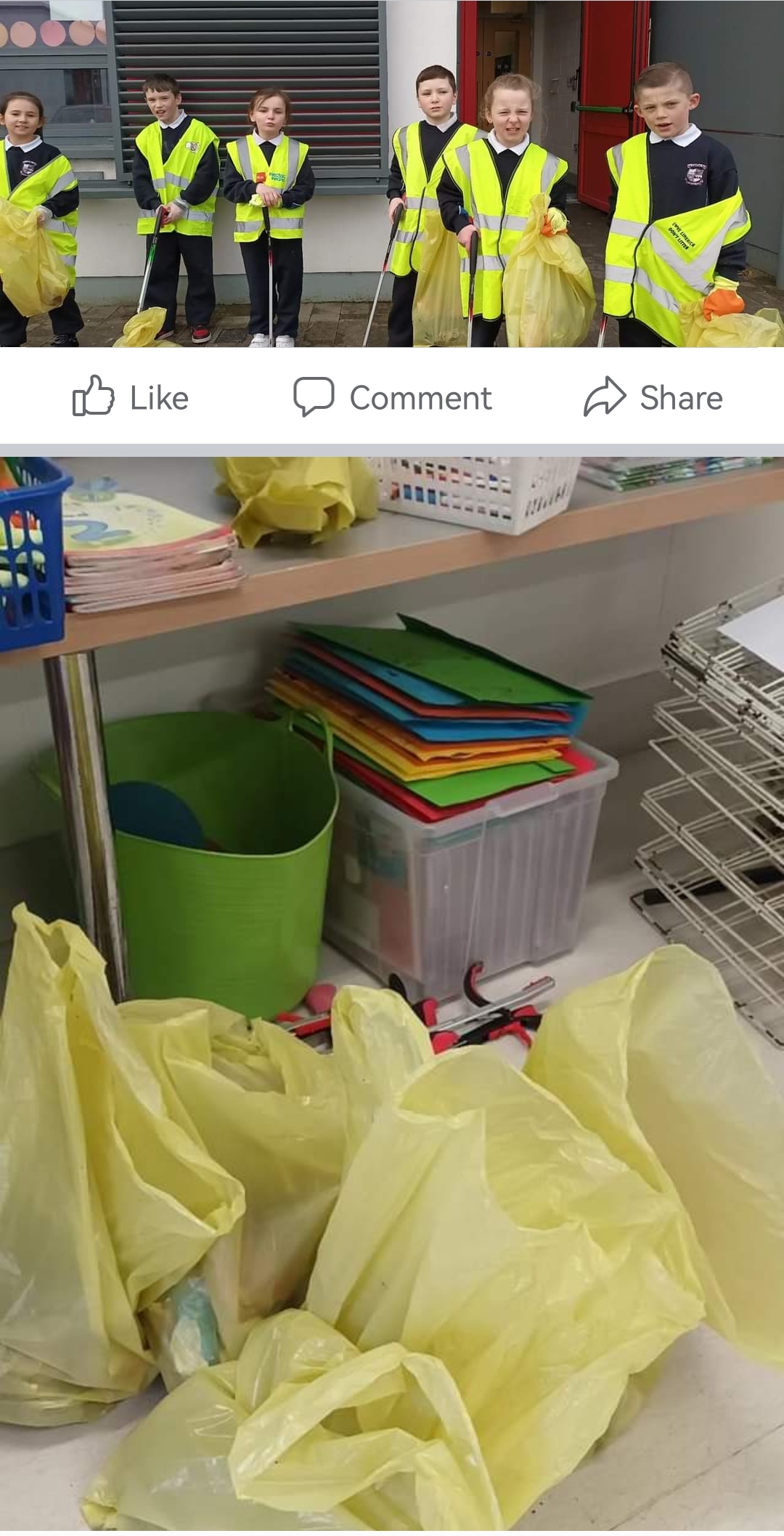 30 January 2023. 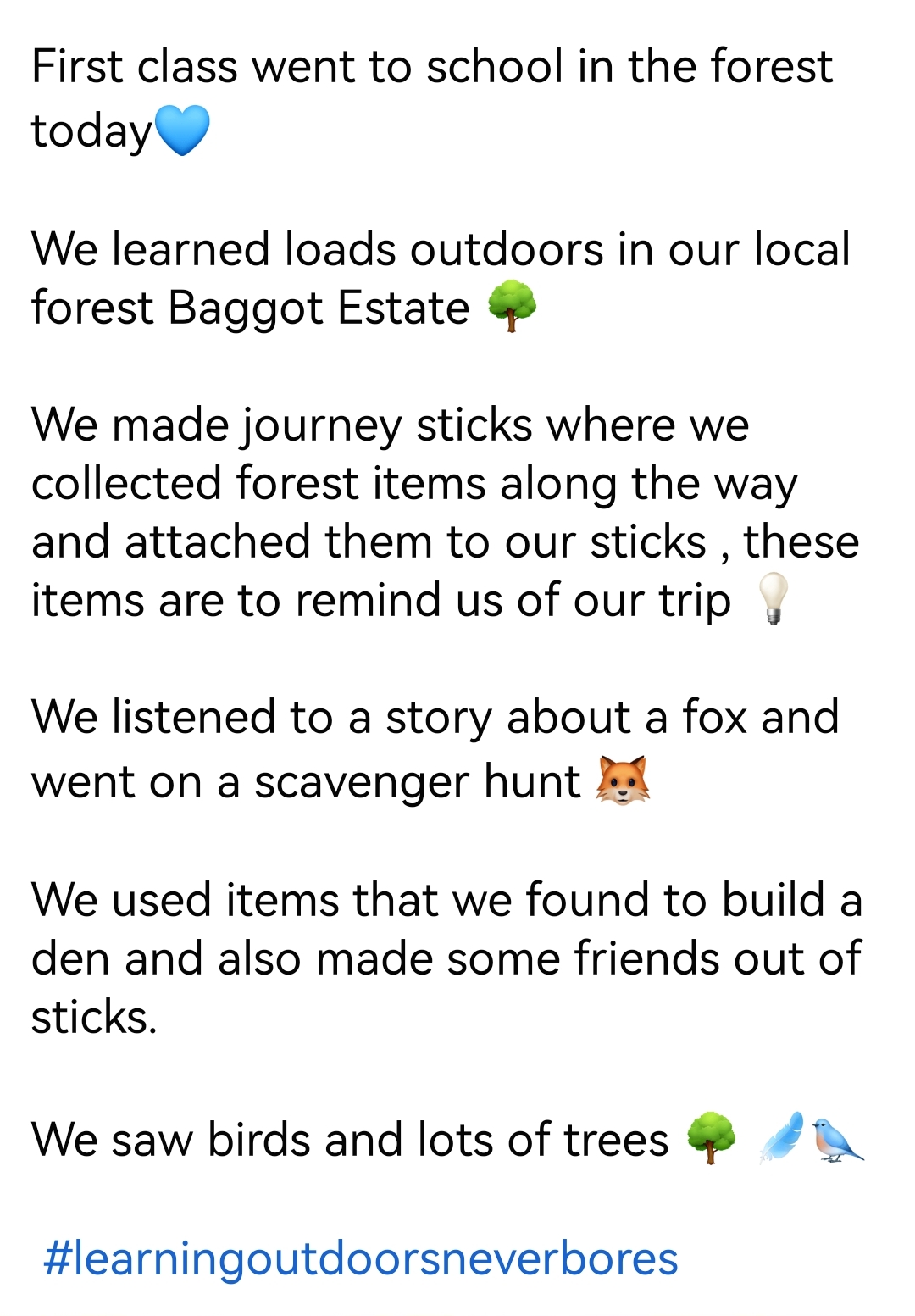 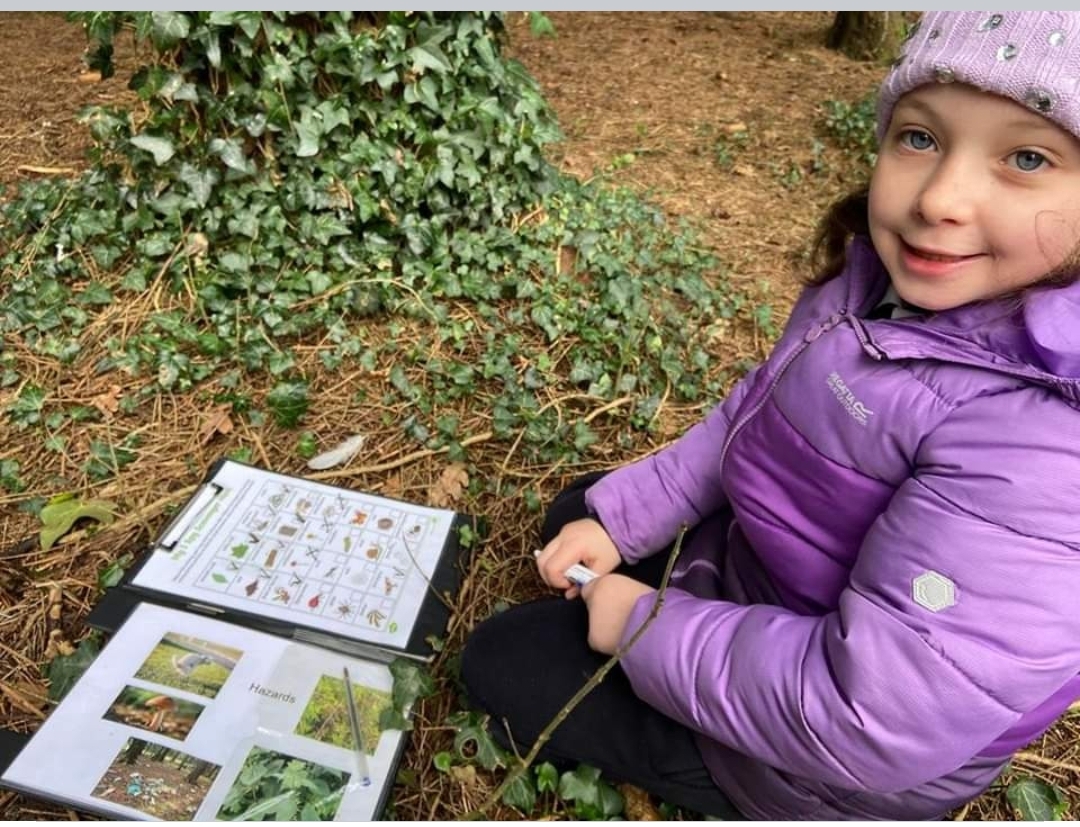 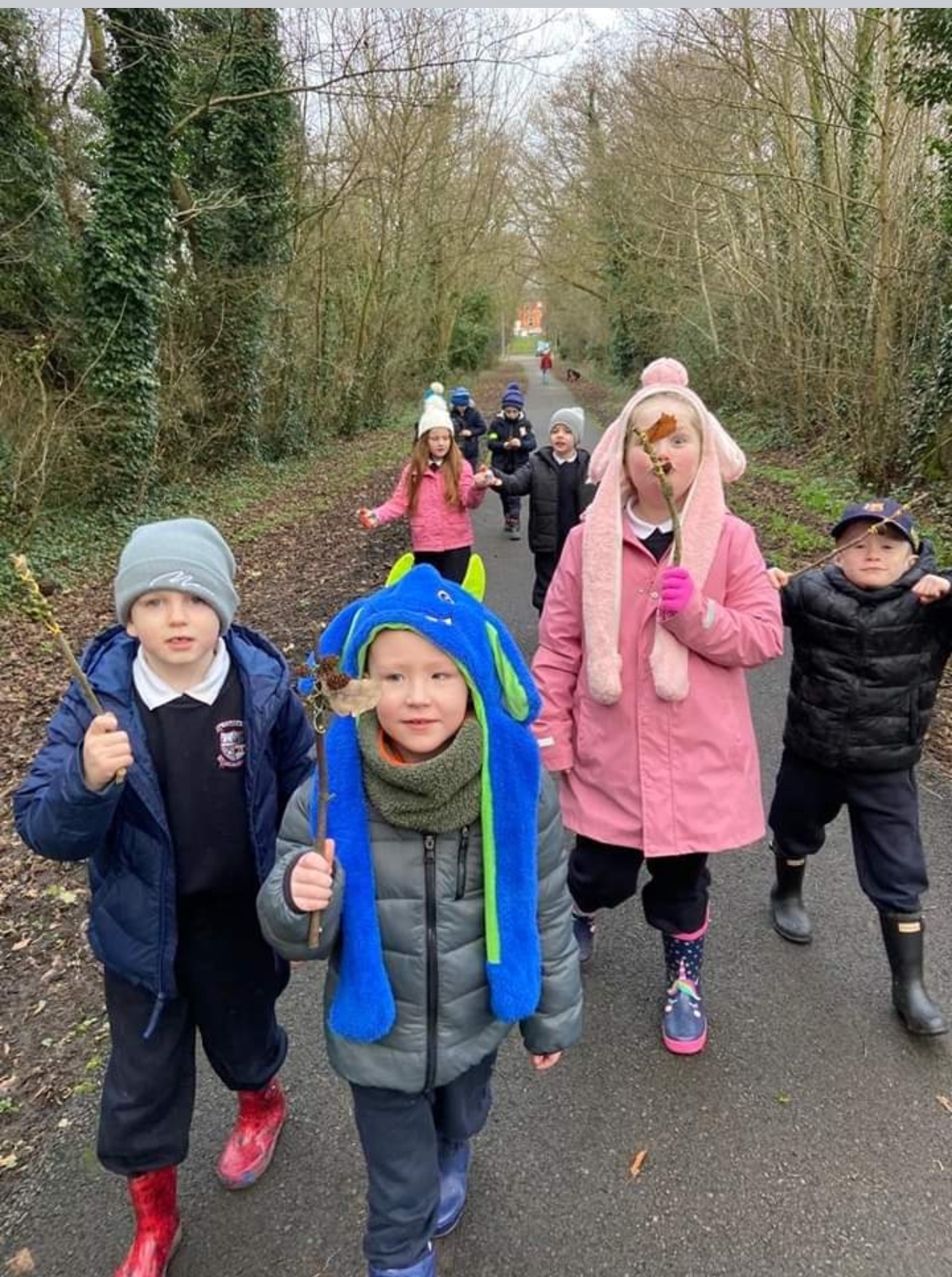 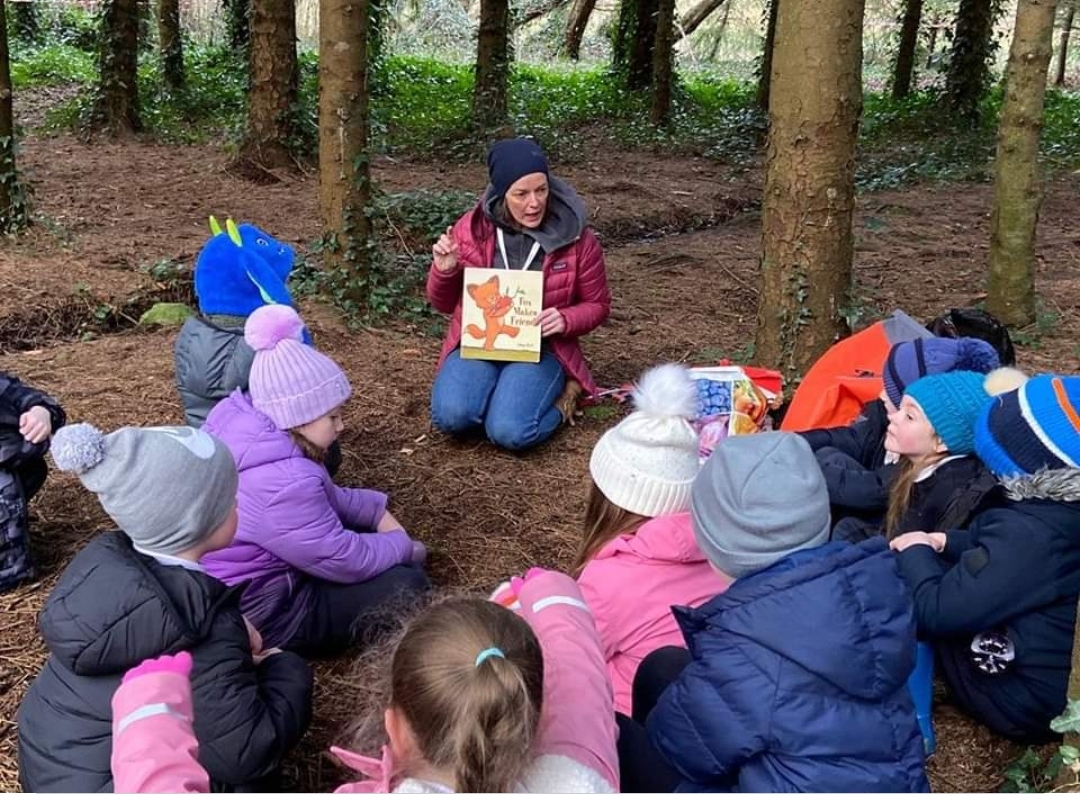 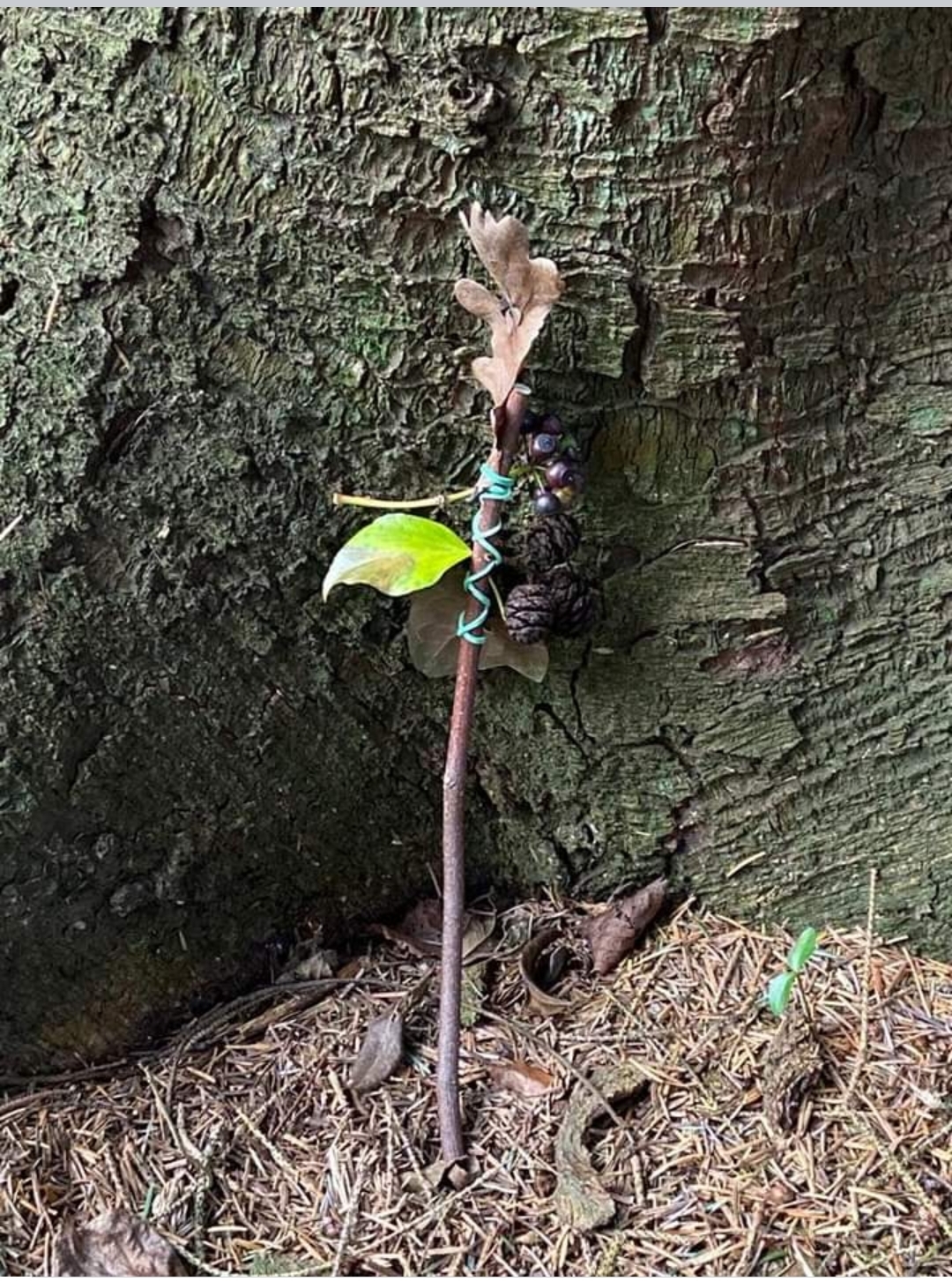 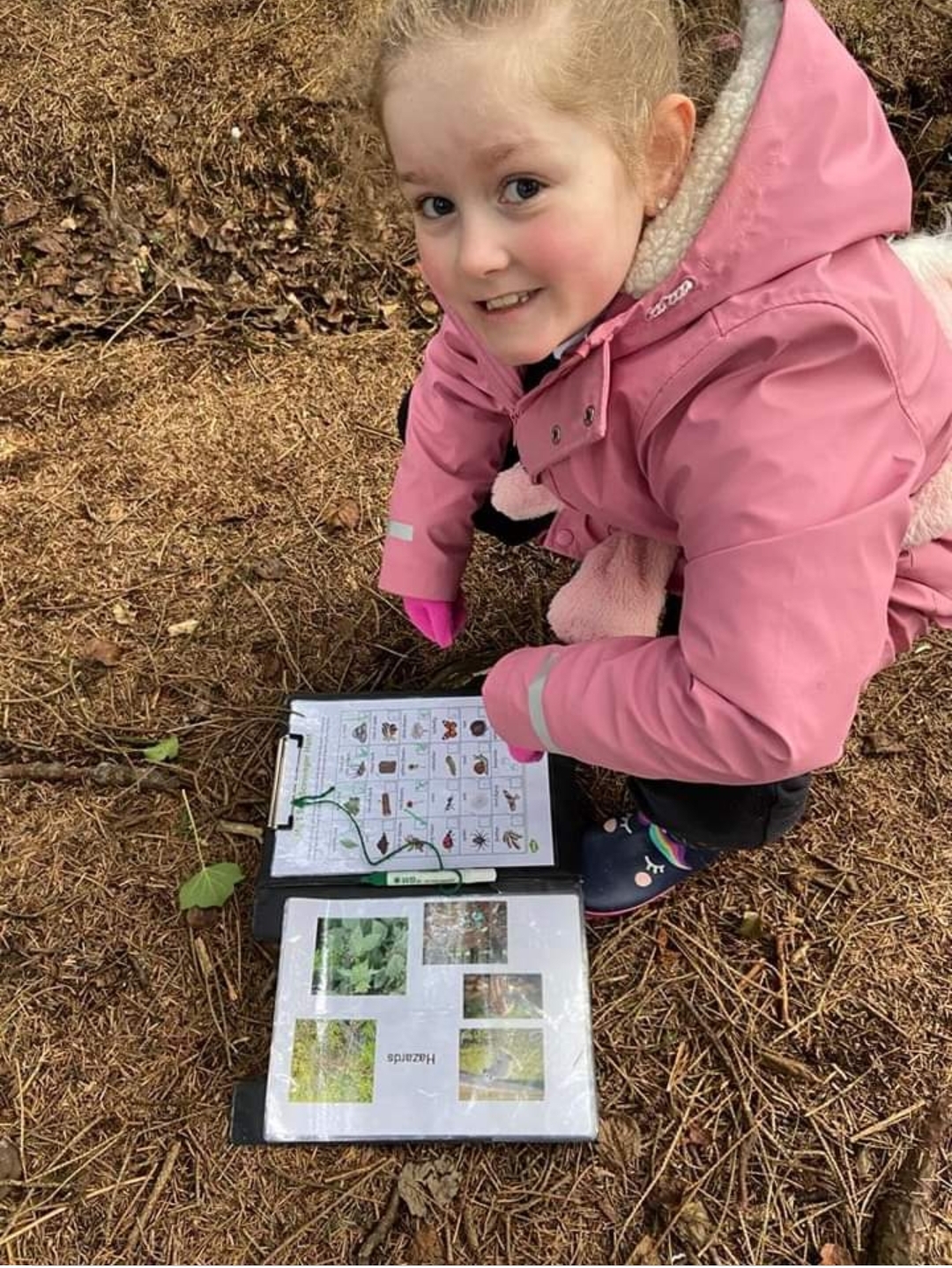 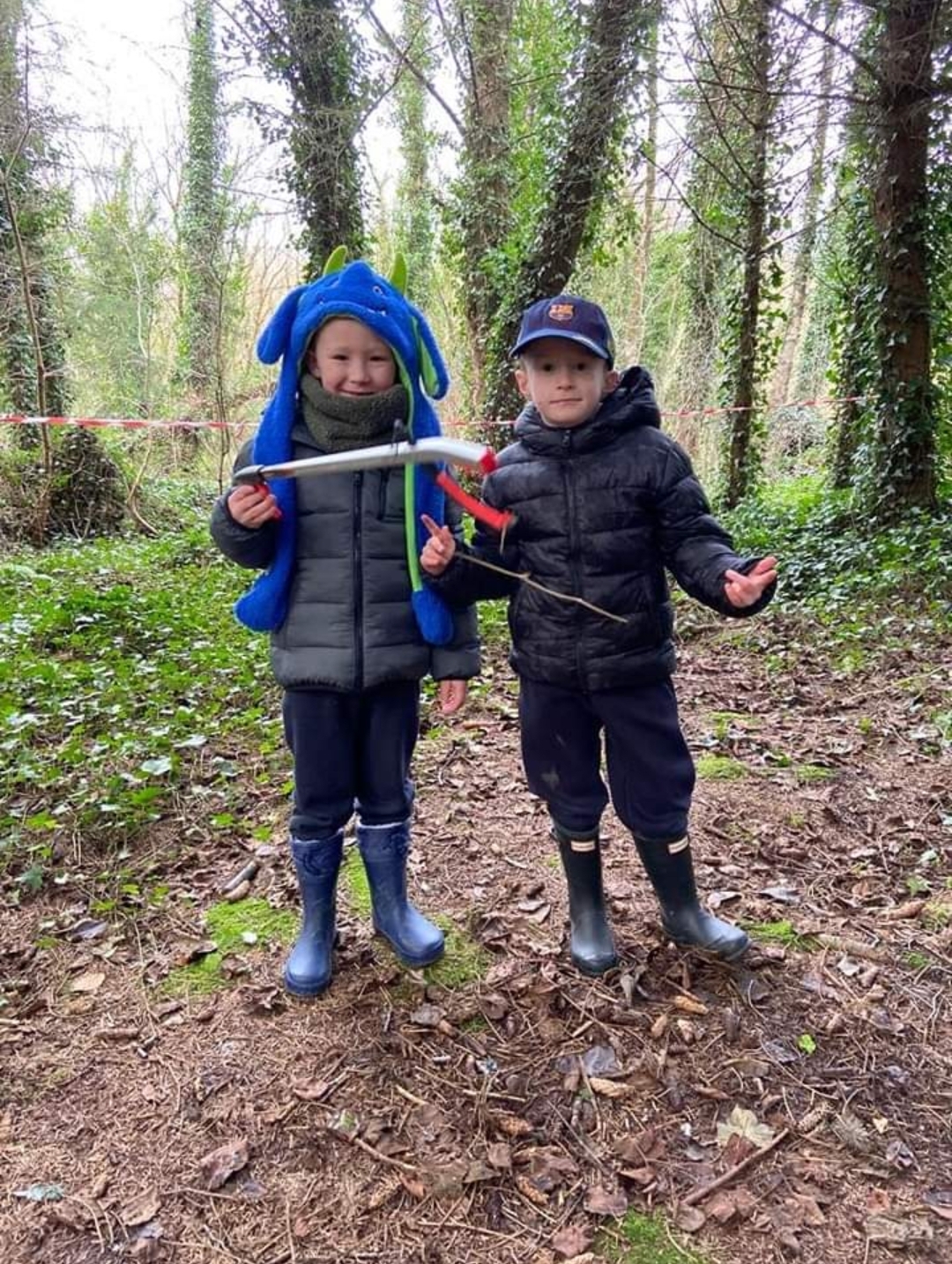 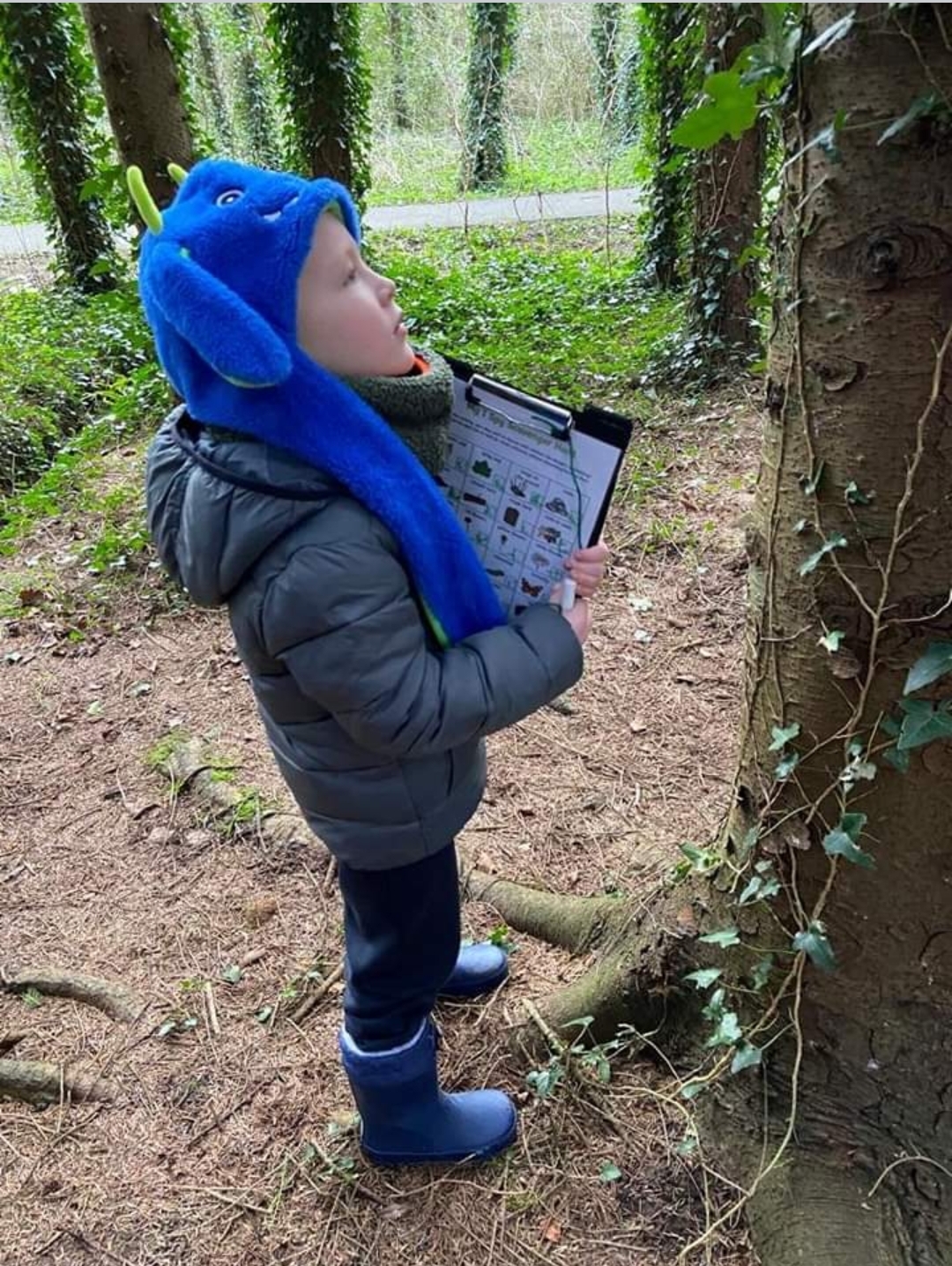 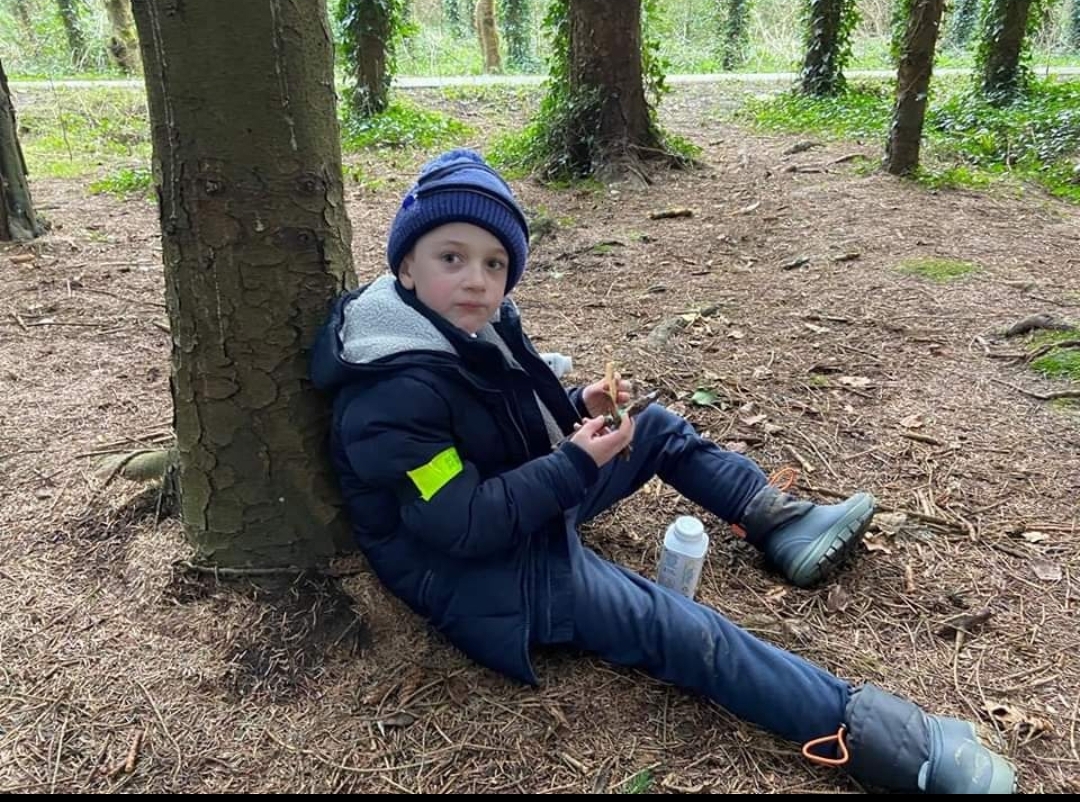 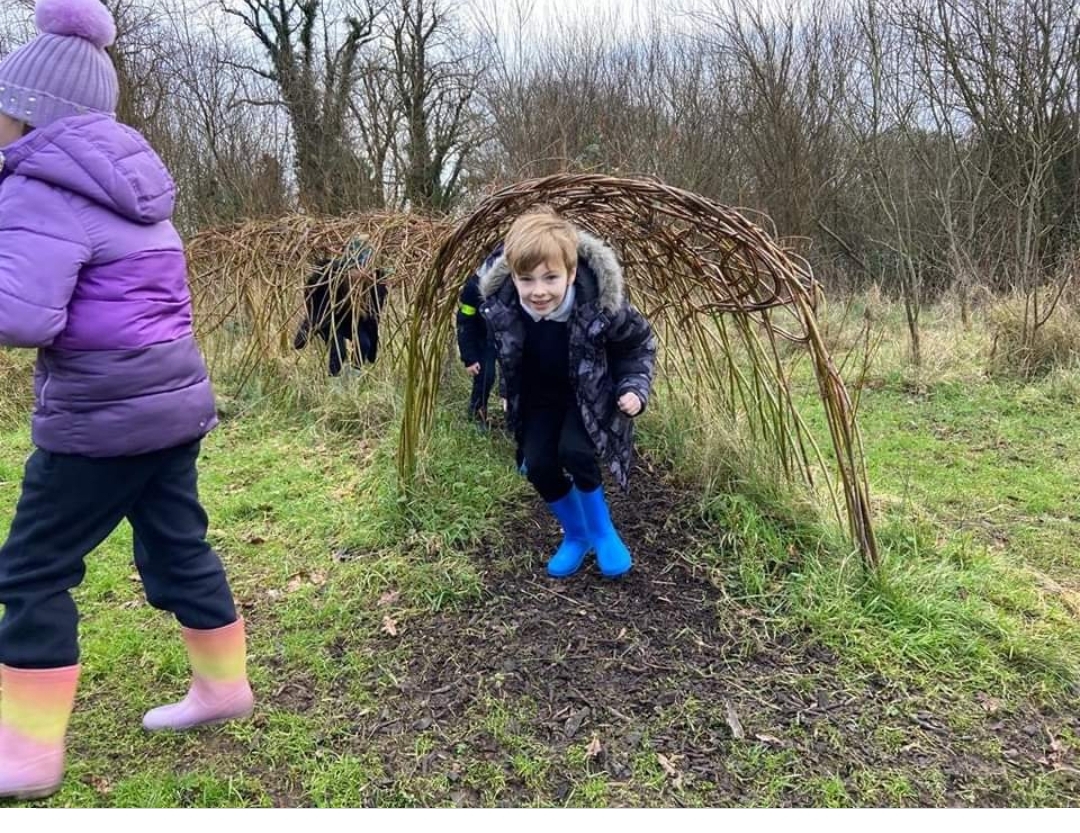 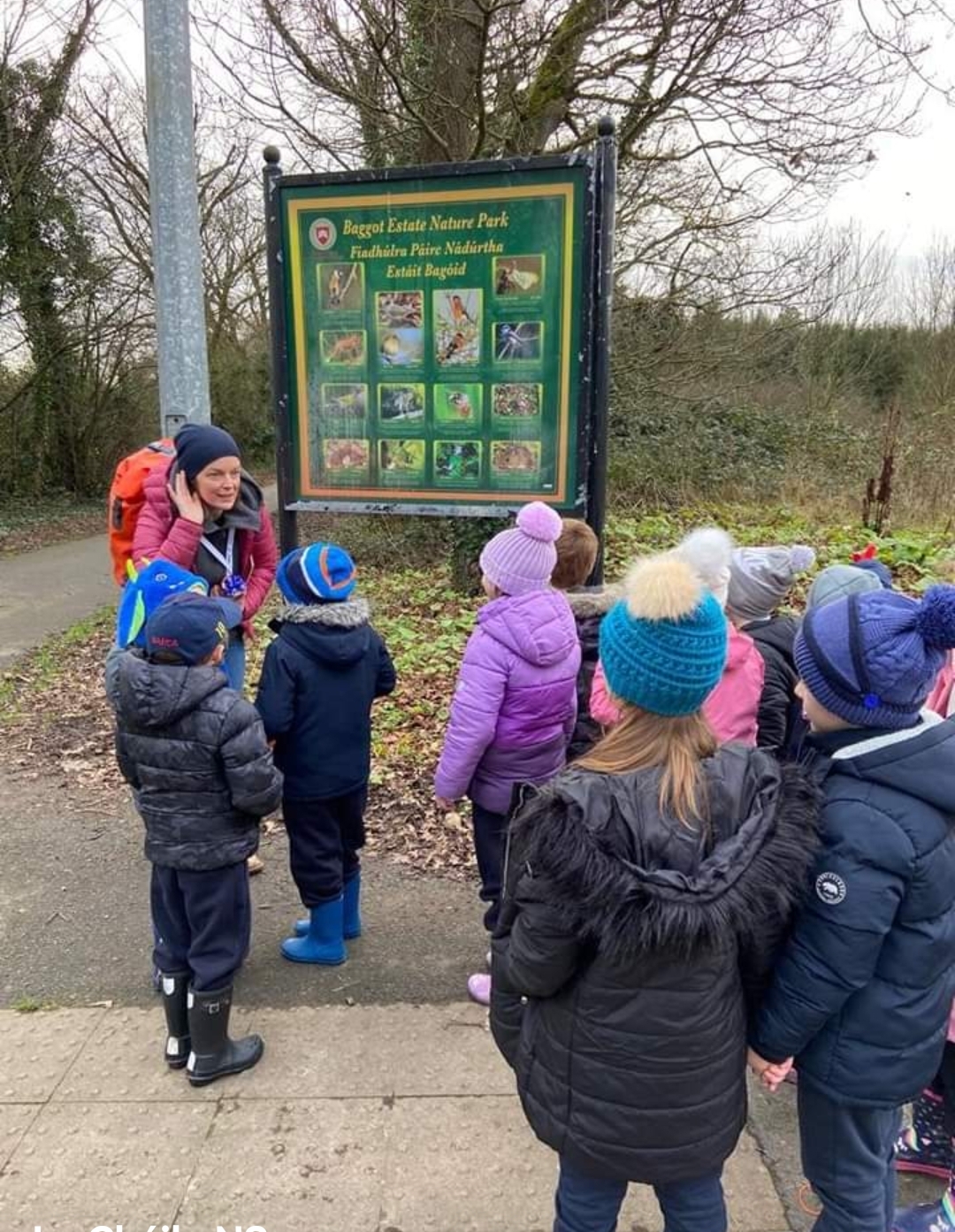 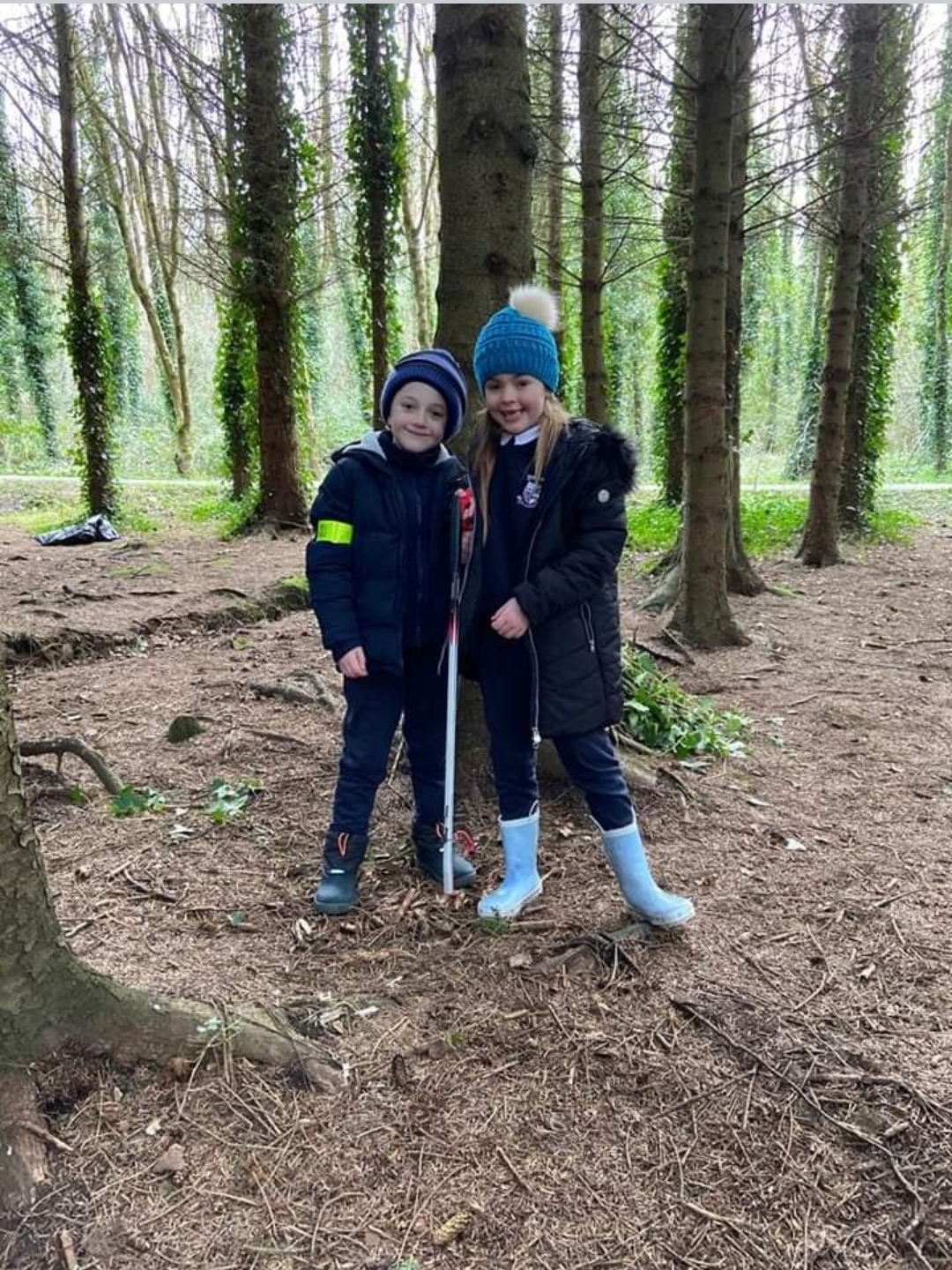 3rd March 2023. 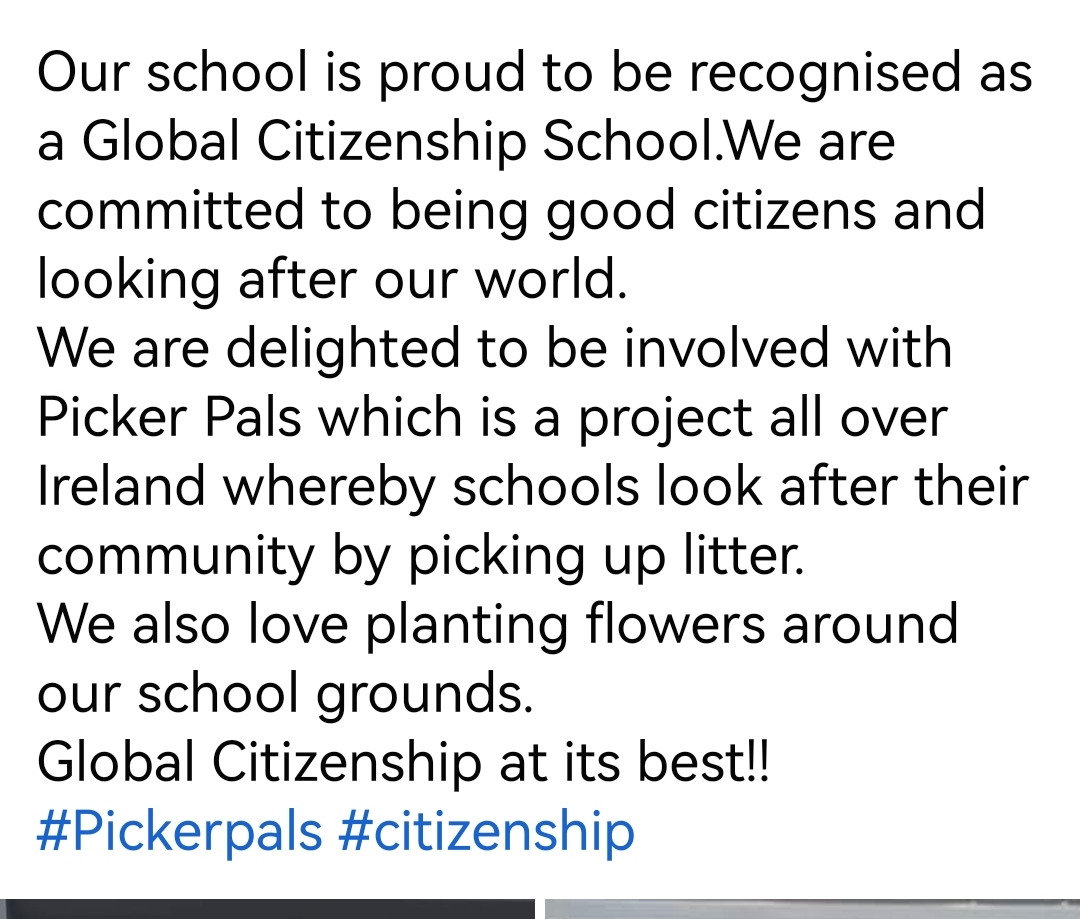 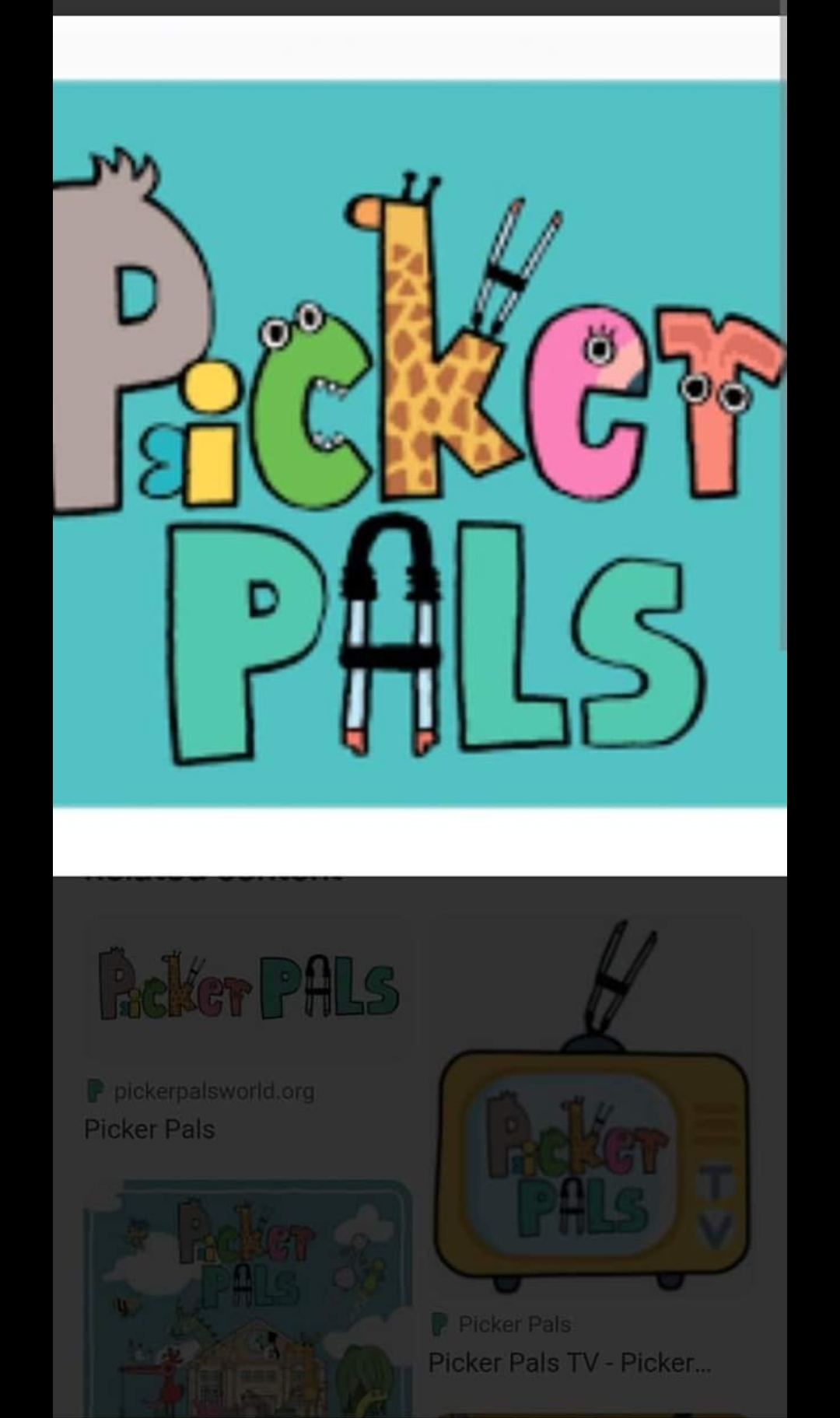 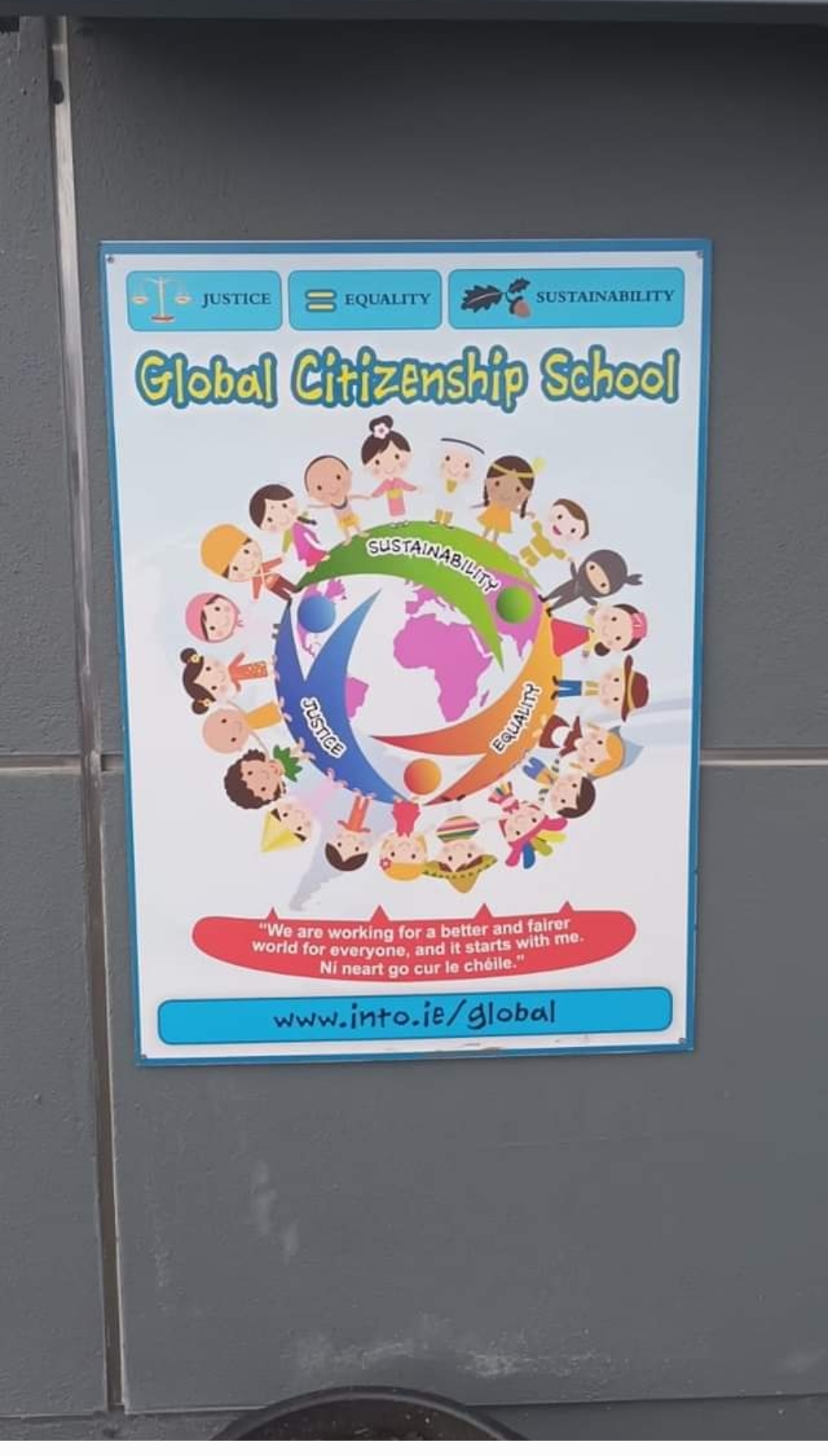 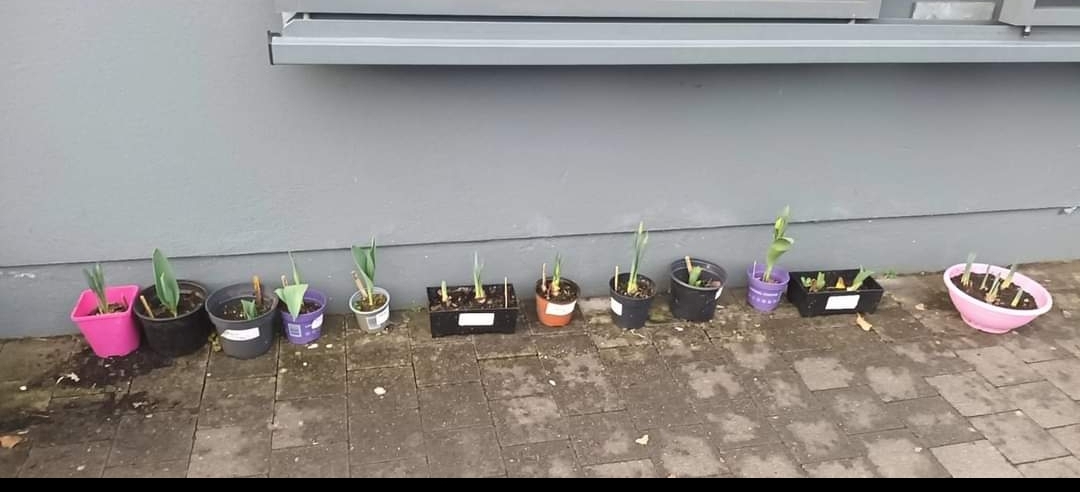 